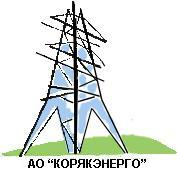 АКЦИОНЕРНОЕ ОБЩЕСТВО «КОРЯКЭНЕРГО»Извещение о проведении запроса котировок в электронной формеАО «Корякэнерго», далее – Заказчик, настоящим объявляет о проведении запроса котировок и приглашает юридических лиц, индивидуальных предпринимателей и физических лиц (далее — Поставщики, Подрядчики, Исполнители), способных на законных основаниях поставлять требуемый товар (оказывать запрашиваемую услугу, выполнять запрашиваемые работы) подавать свои заявки на участие в закупке:Приложение 1к извещению запроса котировокот «26» февраля 2021 г.ТЕХНИЧЕСКОЕ ЗАДАНИЕна ЗиП  (неснижаемый запас)  для ДГУ марки Cummins  1. Требования к поставке1.1. Осуществить поставку ЗИП для эксплуатации дизель-генераторных установок (ДГУ) согласно следующему перечню:1.2. Эквивалент товара (ЗИП) не предусматриваются, необходима поставка ЗИП с маркировками (и описанием характеристик) указанными  в табл. 1,  т.к. используются для замены ранее установленных и доукомплектования имеющихся в наличии ЗИП, которые рекомендованы заводом изготовителем дизель-генераторных установок. 1.3. Товар (ЗИП) должен быть оригинального заводского исполнения, с сертификатами качества и происхождения завода-изготовителя. Участник должен указать завод-изготовитель по каждой позиции из таблицы 1 на стадии подачи технического предложения. 1.4. На каждую позицию из таблицы 1, если товар иностранного происхождения, Участник должен предоставить сертификат соответствия Таможенного Союза.1. Общие требования:1.1. Товар (ЗИП) должен быть новым, не бывшим в употреблении, не восстановленным, не содержать восстановленных элементов. Товар не должен иметь дефектов, связанных с конструкцией, материалами или работой по их изготовлению, либо проявляющихся в результате действия или упущения производителя и/или упущения поставщика, при соблюдении заказчиком правил эксплуатации поставляемого товара. В случае, если Товар или отдельные составляющие произведены не в Российской Федерации, перед поставкой Товар должен пройти все таможенные и иные процедуры, предусмотренные действующим законодательством Российской Федерации.1.2. Товар (ЗИП) должен быть поставлен в полном объеме без исключений. Поставка одной партией без дробления.1.3. Упаковка должна быть приспособлена для транспортирования водным, автомобильным и железнодорожным транспортом, в соответствии с нормативно-технической документацией, утвержденной в установленном порядке, для данного вида транспорта. Упаковка должна быть оригинальная, соответствовать требованиям производителя дизель-генераторных установок. Товар должен быть упакован с учетом его особых свойств таким образом, чтобы при обычных мерах обращения (перевозки, разгрузки и т.д.) обеспечивалась его сохранность. Упаковка товара должна быть чистой и сухой, без внешних повреждений и доступа к содержимому. 1.4. Товар (ЗИП) должен быть расфасован, упакован в глухие фанерные ящики с маркировкой согласно Спецификациям к договору поставки. С наружи каждый ящик должен строго в обязательном порядке иметь нестираемую, защищенную от низких температур и внешних погодных воздействий плотно приклеенную маркировку формата А4 с надписью согласно Спецификациям к договору поставки. Внутри ящика товар должен быть помещен в полиэтиленовый мешок со списком перечня товара согласно Спецификациям к договору поставки.1.5. Товар (ЗИП) должен отвечать требованиям качества, безопасности жизни и здоровья, а также иным требованиям сертификации, безопасности (санитарным нормам и правилам, государственным стандартам и т.п.), лицензирования, если такие требования предъявляются действующим законодательством Российской Федерации.1.6. Товар (ЗИП) должен иметь необходимые маркировки, наклейки и пломбы, если такие требования, предъявляются действующим законодательством Российской Федерации.1.7. Отгрузка Товара (ЗИП) должна сопровождаться предоставлением соответствующих паспортов и копий сертификатов изготовителей. Качество Товара подтверждается паспортами и сертификатами изготовителей.1.8. Гарантийный срок – 12 месяцев с момента поставки на склад Заказчика. 1.9. Данное предложение не исключает частичное изменение номенклатуры при заключении договора.2. Правила приемки продукции: Заказчик при принятии Товара проверяет соответствие поставленной партии Товара заявке, в которой указано его количество и наименование. Заказчик при принятии товара проверяет соответствие технических и эксплуатационных характеристик Товара на соответствие заявленным характеристикам в техническом задании, о выявленных несоответствиях незамедлительно уведомляет Поставщика.3. Условия поставки:3.1.Место поставки: г.Петропавловск-Камчатский, ул. Озерная 41..3.2. Срок поставки товара: до 01 июля 2021 года.3.3. В цену Товара должны быть включены все расходы, связанные с доставкой товара до места поставки, а также стоимость всех работ по упаковке товара для перевозки водным/авто транспортом, и иные расходы Поставщика.4. Условия оплаты: согласно проекту договора.Приложение 2к извещению запроса котировокот «26» февраля 2021 г.Начальная цена за единицу товараПриложение 3к извещению запроса котировокот «26» февраля 2021 г.Форма 1.на бланке УчастникаЗАЯВКА УЧАСТНИКА Уважаемые господа!Участник _______________________________________________________________________(наименование, юр. адрес)изучив извещение на запрос котировок на Закупку № ___ Лот № ____  «_______________________________________» от «___» __________ 2021 г., предлагаем поставку следующего товара:В цену товара включены все расходы, связанные с доставкой товара до места поставки, а также стоимость всех работ по упаковке товара для перевозки водным/авто транспортом, и иные расходы Поставщика.Срок поставки товара: до 01 июля 2021 года.Место поставки товара: г. Петропавловск-Камчатский, ул. Озерная д. 41.Гарантийный срок – 12 месяцев с момента поставки на склад Заказчика.Данная заявка имеет статус оферты и действительна до [указывается срок действия заявки].Настоящим так же сообщаем Вам, что данная сделка для нашей организации не является крупной и не требует одобрения. (Настоящим так же сообщаем Вам, что данная сделка для нашей организации является крупной и мы прикладываем одобрение __________ на ее совершение.)Сообщаем, что для оперативного уведомления нас по вопросам организационного характера и взаимодействия с Заказчиком нами уполномочен: ______________________________________________________________________________________(Ф.И.О., должность и контактная информацию уполномоченного лица, включая телефон, факс, адрес)К настоящей заявке прикладываются следующие документы, подтверждающие соответствие предлагаемого нами товара установленным требованиям: - проект договора поставки и спецификации согласно приложению 4, заполненный со стороны Участника (обязательно);- анкета Участника (обязательно);- копии учредительных документов (обязательно);- копии свидетельства о постановке на учет в налоговом органе, свидетельство о внесении в единый государственный реестр юридических лиц или свидетельство о внесении в единый государственный реестр индивидуальных предпринимателей (обязательно);- выписка из ЕГРЮЛ (ЕГРИП);- паспорта на товар и т.п. (при наличии);- Декларация о соответствии Участника (обязательно).- сертификаты соответствия ТС (обязательно);- копии дилерского сертификата либо гарантийные письма от завода-изготовителя (или дилера) о предоставлении полномочий участнику или иные документы, подтверждающие связь завода-изготовителя (или дилера) с участником данной закупочной процедуры (обязательно).Реквизиты Участника:Почтовый адрес:ИНН:КПП:ОГРН:С уважением,Форма 2на бланке УчастникаАнкета УчастникаНаименование и адрес Участника: _________________________________Инструкции по заполнению1. Участники должны заполнить приведенную выше таблицу по всем позициям. В случае отсутствия каких-либо данных указать слово «нет».2. В графе 8 «Банковские реквизиты…» указываются реквизиты, которые будут использованы при заключении Договора.3. Анкета должна быть подписана и скреплена печатью.Форма 3на бланке УчастникаДекларация о соответствии Участника Настоящим ___________________________________ подтверждает, что соответствует требованиям, установленным в извещении запроса котировок:требованию о непроведении ликвидации Участника закупки - юридического лица и отсутствие решения арбитражного суда о признании Участника закупки - юридического лица, индивидуального предпринимателя несостоятельным (банкротом);требованию о неприостановлении деятельности Участника закупки в порядке, предусмотренном Кодексом Российской Федерации об административных правонарушениях (КоАП РФ), на день подачи заявки на участие в запросе котировок;Подтверждает отсутствие у него недоимки по налогам, сборам, задолженности по иным обязательным платежам в бюджеты бюджетной системы РФ за прошедший календарный год, превышающей 25 % (двадцать пять %) от балансовой стоимости активов по данным бухгалтерской отчетности за последний отчетный период и отсутствие сведений о нем в реестре недобросовестных поставщиков, предусмотренном Федеральным законом от 18 июля 2011 года № 223-ФЗ «О закупках товаров, работ, услуг отдельными видами юридических лиц», и в реестре недобросовестных поставщиков, предусмотренном Федеральным законом от 05 апреля 2005 года № 44-ФЗ «О контрактной системе в сфере закупок товаров, работ, услуг для обеспечения государственных и муниципальных нужд».Приложение 4к извещению  запроса котировокот «26» февраля 2021 г.ПРОЕКТ ДОГОВОРАДОГОВОР ПОСТАВКИ №________материалов_______________________________, именуемое в дальнейшем «Поставщик», в лице ____________________________________, действующего на основании ________________, с одной стороны, и Акционерное общество «Корякэнерго», именуемое в дальнейшем «Покупатель», в лице генерального директора Кондращенко Евгения Николаевича, с другой стороны, и совместно именуемые «Стороны», заключили настоящий договор о нижеследующем:1. ПРЕДМЕТ ДОГОВОРА1.1. Поставщик по заданию Покупателя обязуется поставить и передать  ЗиП  (неснижаемый запас)  для ДГУ марки Cummins   (далее по тексту – Товар) Покупателю, в порядке и на условиях, предусмотренных настоящим договором.1.2. Покупатель обязуется принять и оплатить поставленный (переданный) Товар в порядке и на условиях, предусмотренных настоящим договором.1.3. Товар, поставляемый в рамках предмета настоящего договора, его наименование, цена, комплектация (при наличии) и количество (объем) определяются в Спецификациях на товар (Приложение № 1 к договору).1.4. Товар принадлежит Поставщику на праве собственности, не заложен, не арестован, не является предметом исков третьих лиц и не нарушает прав третьих лиц.1.5. Право собственности на Товар, а также все риски его повреждения и утраты переходят от Поставщика к Покупателю со дня его принятия Покупателем в месте поставки указанном в Приложении  № 1 и подписания документов о принятии  Товара (товарных накладных).2.	ЦЕНА ДОГОВОРА И УСЛОВИЯ ОПЛАТЫ ТОВАРА2.1. Цена договора составляет __________________,__ рублей (_______________________ рублей ___копеек), в том числе НДС 20 % _____________,__ рублей (или НДС не облагается (упрощенная система налогообложения))2.2. Цена договора включает в себя стоимость поставляемого Товара, согласно Приложению № 1, все затраты, издержки связанные с транспортировкой Товара до места поставки, указанное в Спецификациях, стоимость тары и упаковки и иные расходы Поставщика, связанные с исполнением настоящего договора.2.3. Оплата Товара по настоящему договору производится Покупателем по безналичному расчету путем перечисления денежных средств на счет Поставщика платежными поручениями в следующем порядке: 2.3.1. Покупатель оплачивает 100 % от общей стоимости партии Товара, на основании выставленного счета в течение 30 (тридцати) рабочих дней с даты подписания товарных накладных, при фактическом получении партии Товара в месте поставки.Для субъектов малого и среднего предпринимательства:2.3.1. Покупатель оплачивает 100 % от общей стоимости партии Товара, на основании выставленного счета в течение 15 (пятнадцати) рабочих дней с даты подписания товарных накладных, при фактическом получении партии Товара в месте поставки.2.4. Датой оплаты считается дата списания денежных средств с расчетного счета Покупателя.3. УСЛОВИЯ ПОСТАВКИ3.1. Товар должен быть поставлен в ассортименте (наименовании), в объеме (количестве), в сроки и место поставки, указанные в Спецификациях. 3.2. Поставщик обязуется упаковать Товар согласно требованиям, указанным в Спецификациях. 3.3. В случае отправки Товара в место поставки транспортными компаниями, Поставщик обязан передать Покупателю копии транспортных накладных подтверждающих передачу Товара в течение 5-ти календарных дней с момента отгрузки Товара транспортной компании на электронный адрес: omts@korenergo.ru.3.4. По итогам поставки Поставщик обязан предоставить Покупателю на каждую Спецификацию отдельную счет-фактуру и накладную ТОРГ-12, с указанием номера договора и номера Спецификации.3.5. Не позднее 5-ти календарных дней с даты получения Товара Покупателем, в месте поставки, Поставщик обязан передать Покупателю оригиналы первичных бухгалтерских документов, необходимых для корректного учета приобретаемого товара и совершения операций с ним. 3.6. Поставка должна осуществляться согласно заявкам Покупателя, единой партией. Дробление объема поставки на несколько партий не допустимо, за исключением случаев, когда это согласовано Сторонами, либо предусмотрено условиями договора. 3.7. Датой передачи Товара считается дата подписания Покупателем товарной накладной.4. КАЧЕСТВО ТОВАРА, ГАРАНТИИ И ПОРЯДОК ПРИЕМКИ4.1. Поставщик обязан поставить Товар в точном соответствии с Приложением № 1. 4.2. Поставляемый Товар по своему качеству должен соответствовать ГОСТ, ТУ и т.п., техническим характеристикам и подтверждаться сертификатом качества изготовителя, паспортами и другими документами подтверждающими качество Товара предусмотренными законодательством РФ. Технический паспорт и инструкция по эксплуатации должны быть на русском языке. 4.3. Товар должен отвечать требованиям качества, безопасности жизни и здоровья, а также иным требованиям сертификации, безопасности (санитарным нормам и правилам, государственным стандартам и т.п.), лицензирования, если такие требования предъявляются действующим законодательством Российской Федерации или настоящим договором. 4.4. Товар должен иметь необходимые маркировки, наклейки и пломбы, если такие требования, предъявляются действующим законодательством Российской Федерации.4.5. Товар должен быть поставлен в упаковке (таре), обеспечивающей защиту Товаров от его повреждения или порчи во время транспортировки и хранения в условиях Крайнего Севера и приравненных к нему местностях, согласно ГОСТ 15846-2002 или согласованных обеими сторонами карт упаковки груза. При передаче Товара в упаковке (таре) не обеспечивающей возможность его хранения, Покупатель вправе отказаться от принятия и от оплаты Товара, а если Товар был оплачен, потребовать возврата уплаченной денежной суммы. 4.6. Порядок приемки Товара по количеству и качеству регулируется Инструкциями Госарбитража СССР № П-6 и П-7, при этом вызов представителя Поставщика для составления акта о недостатках товара является обязательным. 4.7. При обнаружении фактов некомплектности, недопоставки Товара, отсутствия необходимых документов, относящихся к Товару, Покупатель вправе прекратить приемку Товара до момента устранения выявленных нарушений. Поставщик обязан в течение 3 (трех) рабочих дней с даты выявления указанных нарушений представить Покупателю отсутствующие  документы, а так же восполнить недопоставку и/или некомплектность Товара в срок, письменно согласованный с Покупателем.Устранение допущенных нарушений не освобождает Поставщика от ответственности за убытки, понесенные Покупателем.4.8. Товар, несоответствующий требованиям настоящего договора, в том числе некачественный (бракованный), подлежит замене на товар с аналогичными характеристиками. Замена Товара осуществляется Поставщиком без изменения цены единичной расценки Товара, в течение 14 (четырнадцати) календарных дней с момента обнаружения недостатков Товара.4.9. Товар обеспечивается гарантией в течение 12 месяцев с момента его получения Покупателем. Во время гарантийного периода, в случае выявления недостатков Товара по вине завода-изготовителя, Поставщик обязан устранить неисправность за свой счет. Претензии (в письменном виде) по количеству и качеству полученного  Товара принимаются в соответствии с Инструкцией Госарбитража СССР по количеству № П-6 от 15.06.1965 и Инструкцией Госарбитража СССР по качеству № П-7 от 25.04.1966, в части не Противоречащей Гражданскому кодексу Российской Федерации.4.10. Гарантийный срок на Товар увеличивается на тот период времени, в течение которого Покупатель не мог эксплуатировать (использовать) Товар вследствие его недостатков (дефектов). Гарантийный срок на замененную и/или отремонтированную единицу Товара устанавливается продолжительностью, указанной в п. 4.9 договора и начинает исчисляться заново с даты приемки Покупателем замененной и/или отремонтированной единицы Товара.5.	ОТВЕТСТВЕННОСТЬ СТОРОН5.1. За просрочку сроков поставки Товара, Покупатель вправе требовать от Поставщика оплаты пени в размере 0,1 % за каждый день просрочки. Проценты начисляются на стоимость Товара, поставка которого просрочена.5.2. В случае несвоевременной оплаты поставленного Товара Поставщик вправе требовать от Покупателя оплаты пени в размере 0,01 % за каждый день просрочки. Проценты начисляются на стоимость поставленного, но неоплаченного Товара.6. ПОРЯДОК УРЕГУЛИРОВАНИЯ СПОРОВ6.1. Стороны обязуются решать споры, вытекающие из настоящего договора, путем переговоров. До предъявления иска в связи с просрочкой поставки Товара, ненадлежащим количеством и/или качеством Товара обязательно предъявление претензии. Срок ответа на претензию - две недели от даты ее получения.6.2. В случае невозможности разрешения разногласий путем переговоров, они подлежат рассмотрению в Арбитражном суде Камчатского края.7. ФОРС-МАЖОР7.1. Стороны освобождаются от ответственности за частичное или полное неисполнение своих обязательств по договору, если такое неисполнение явилось следствием обстоятельств непреодолимой силы, т.е. следствием непредвиденных и непредотвратимых событий чрезвычайного характера, которые стороны не могли предвидеть, предотвратить разумными и доступными мерами. Наличие событий чрезвычайного характера подтверждается документами выданными соответствующей палатой или другим компетентным органом и является достаточным подтверждением наличия и продолжительности действия непреодолимой силы.7.2. Сторона, для которой наступили обстоятельства непреодолимой силы не позднее 3-х (трех) рабочих дней, после наступления таких обстоятельств, в письменной форме информирует другую Сторону об их наступлении и последствиях (с обратным уведомлением о получении сообщения), и принимает все возможные меры с целью максимально ограничить отрицательные последствия, вызванные указанными обстоятельствами. Сторона, для которой возникли обстоятельства непреодолимой силы, должна также не позднее 3-х (трех) рабочих дней, известить в письменной форме другую Сторону о прекращении этих обстоятельств.7.3. Не извещение или несвоевременное извещение другой Стороной, для которой создалась невозможность исполнения обязательства по договору, о наступлении обстоятельств непреодолимой силы, влечет за собой утрату права ссылаться на эти обстоятельства.7.4. При наступлении обстоятельств непреодолимой силы, срок выполнения Сторонами обязательств отодвигается соразмерно времени, в течение которого действуют такие обстоятельства и их последствия.8. ПРОЧИЕ УСЛОВИЯ8.1. Настоящий договор вступает в силу со дня его подписания обеими Сторонами и действует до полного исполнения ими своих обязательств.8.2. Договор составлен в двух экземплярах, имеющих одинаковую юридическую силу, по одному для каждой из Сторон.8.3. С предварительного письменного согласия Поставщика, Покупатель имеет право производить замену ассортимента Товара и объема, указанного в Спецификации в пределах общей суммы поставляемого Товара.8.4. С момента заключения настоящего договора вся предыдущая переписка и договоренности Сторон, касающиеся предмета настоящего договора, теряют силу. 8.5. Все изменения и дополнения к договору, а также его расторжение считаются действительными при условии, если они совершены в письменной форме и подписаны обеими Сторонами. 8.6. Все дополнительные соглашения, акты и иные приложения к договору, подписываемые Сторонами при исполнении настоящего договора, являются его неотъемлемой частью.8.7. По всем вопросам, не предусмотренным договором, Стороны руководствуются действующим законодательством РФ.8.8. К настоящему договору прилагаются:- Приложение № 1 (Спецификации)9. АДРЕСА И БАНКОВСКИЕ РЕКВИЗИТЫ СТОРОНПриложение № 1 к договору поставкиот «__» ________ 20__ г. № _________СПЕЦИФИКАЦИЯ 1на поставку ЗИП под неснижаемый запас для дизель-генераторных установок маркидля ДЭС-28 с. Вывенка Олюторского района Камчатского края1. Общая сумма за товар: _________,__ рублей (___________________ рублей___ копеек), в т.ч. НДС 20% _________ рублей. (или НДС не облагается (упрощенная система налогообложения))2. Условия  и место поставки: 2.1. Упаковка должна быть приспособлена для транспортирования водным, автомобильным и железнодорожным транспортом, в соответствии с нормативно-технической документацией, утвержденной в установленном порядке, для данного вида транспорта. Упаковка должна быть оригинальная, соответствовать требованиям производителя дизель-генераторных установок. Товар должен быть упакован с учетом его особых свойств таким образом, чтобы при обычных мерах обращения (перевозки, разгрузки и т.д.) обеспечивалась его сохранность. Упаковка товара должна быть чистой и сухой, без внешних повреждений и доступа к содержимому. 2.2. Товар (ЗИП) должен быть расфасован, упакован в глухие фанерные ящики. С наружи каждый ящик должен строго в обязательном порядке иметь нестираемую, защищенную от низких температур и внешних погодных воздействий плотно приклеенную маркировку формата А4 с надписью:«ЗИП (неснижаемый запас) для ДГУ марки DA-С575 на ДЭС-28  с. Вывенка»2.3. Товар (ЗИП)  должен отвечать требованиям качества, безопасности жизни и здоровья, а также иным требованиям сертификации, безопасности (санитарным нормам и правилам, государственным стандартам и т.п.), лицензирования, если такие требования предъявляются действующим законодательством Российской Федерации.2.4. Товар (ЗИП) должен иметь необходимые маркировки, наклейки и пломбы, если такие требования, предъявляются действующим законодательством Российской Федерации.3. Срок поставки: до 01.07.2021 года.СПЕЦИФИКАЦИЯ 2на поставку ЗИП под неснижаемый запас для дизель-генераторных установок маркидля ДЭС-28 с. Ачайваям Олюторского района Камчатского края1. Общая сумма за товар: _________,__ рублей (___________________ рублей___ копеек), в т.ч. НДС 20% _________ рублей. (или НДС не облагается (упрощенная система налогообложения))2. Условия  и место поставки: 2.1. Упаковка должна быть приспособлена для транспортирования водным, автомобильным и железнодорожным транспортом, в соответствии с нормативно-технической документацией, утвержденной в установленном порядке, для данного вида транспорта. Упаковка должна быть оригинальная, соответствовать требованиям производителя дизель-генераторных установок. Товар должен быть упакован с учетом его особых свойств таким образом, чтобы при обычных мерах обращения (перевозки, разгрузки и т.д.) обеспечивалась его сохранность. Упаковка товара должна быть чистой и сухой, без внешних повреждений и доступа к содержимому. 2.2. Товар (ЗИП) должен быть расфасован, упакован в глухие фанерные ящики. С наружи каждый ящик должен строго в обязательном порядке иметь нестираемую, защищенную от низких температур и внешних погодных воздействий плотно приклеенную маркировку формата А4 с надписью:«ЗИП (неснижаемый запас) для ДГУ марки DA-С375 и DA-С200 на ДЭС-27с. Ачайваям»2.3. Товар (ЗИП)  должен отвечать требованиям качества, безопасности жизни и здоровья, а также иным требованиям сертификации, безопасности (санитарным нормам и правилам, государственным стандартам и т.п.), лицензирования, если такие требования предъявляются действующим законодательством Российской Федерации.2.4. Товар (ЗИП) должен иметь необходимые маркировки, наклейки и пломбы, если такие требования, предъявляются действующим законодательством Российской Федерации.3. Срок поставки: до 01.07.2021 года.СПЕЦИФИКАЦИЯ 3на поставку ЗИП под неснижаемый запас для дизель-генераторных установок маркидля ДЭС-25 с. Ильпырское Карагинского района Камчатского края1. Общая сумма за товар: _________,__ рублей (___________________ рублей___ копеек), в т.ч. НДС 20% _________ рублей. (или НДС не облагается (упрощенная система налогообложения))2. Условия  и место поставки: 2.1. Упаковка должна быть приспособлена для транспортирования водным, автомобильным и железнодорожным транспортом, в соответствии с нормативно-технической документацией, утвержденной в установленном порядке, для данного вида транспорта. Упаковка должна быть оригинальная, соответствовать требованиям производителя дизель-генераторных установок. Товар должен быть упакован с учетом его особых свойств таким образом, чтобы при обычных мерах обращения (перевозки, разгрузки и т.д.) обеспечивалась его сохранность. Упаковка товара должна быть чистой и сухой, без внешних повреждений и доступа к содержимому. 2.2. Товар (ЗИП) должен быть расфасован, упакован в глухие фанерные ящики. С наружи каждый ящик должен строго в обязательном порядке иметь нестираемую, защищенную от низких температур и внешних погодных воздействий плотно приклеенную маркировку формата А4 с надписью:«ЗИП (неснижаемый запас) для ДГУ марки DA-С375 на ДЭС-25  с. Ильпырское»2.3. Товар (ЗИП)  должен отвечать требованиям качества, безопасности жизни и здоровья, а также иным требованиям сертификации, безопасности (санитарным нормам и правилам, государственным стандартам и т.п.), лицензирования, если такие требования предъявляются действующим законодательством Российской Федерации.2.4. Товар (ЗИП) должен иметь необходимые маркировки, наклейки и пломбы, если такие требования, предъявляются действующим законодательством Российской Федерации.3. Срок поставки: до 01.07.2021 года.СПЕЦИФИКАЦИЯ 4на поставку ЗИП под неснижаемый запас для дизель-генераторных установок маркидля ДЭС-5 с. Усть-Хайрюзово Тигильского района Камчатского края1. Общая сумма за товар: _________,__ рублей (___________________ рублей___ копеек), в т.ч. НДС 20% _________ рублей. (или НДС не облагается (упрощенная система налогообложения))2. Условия  и место поставки: 2.1. Упаковка должна быть приспособлена для транспортирования водным, автомобильным и железнодорожным транспортом, в соответствии с нормативно-технической документацией, утвержденной в установленном порядке, для данного вида транспорта. Упаковка должна быть оригинальная, соответствовать требованиям производителя дизель-генераторных установок. Товар должен быть упакован с учетом его особых свойств таким образом, чтобы при обычных мерах обращения (перевозки, разгрузки и т.д.) обеспечивалась его сохранность. Упаковка товара должна быть чистой и сухой, без внешних повреждений и доступа к содержимому. 2.2. Товар (ЗИП) должен быть расфасован, упакован в глухие фанерные ящики. С наружи каждый ящик должен строго в обязательном порядке иметь нестираемую, защищенную от низких температур и внешних погодных воздействий плотно приклеенную маркировку формата А4 с надписью:«ЗИП (неснижаемый запас) для ДГУ марки DA-C1500HV на ДЭС-5 с. Усть-Хайрюзово»2.3. Товар (ЗИП)  должен отвечать требованиям качества, безопасности жизни и здоровья, а также иным требованиям сертификации, безопасности (санитарным нормам и правилам, государственным стандартам и т.п.), лицензирования, если такие требования предъявляются действующим законодательством Российской Федерации.2.4. Товар (ЗИП) должен иметь необходимые маркировки, наклейки и пломбы, если такие требования, предъявляются действующим законодательством Российской Федерации.3. Срок поставки: до 01.07.2021 года.Приложение 5к извещению  запроса котировокот «26» февраля 2021 г.Порядок заключения договора1. Порядок и сроки заключения договора по закупке:1.1. В проект договора, который прилагается к документации, включаются реквизиты Победителя (единственного участника) и условия исполнения договора, предложенные Победителем (единственным участником) в заявке. Если в заявке Победителя имеется протокол разногласий к договору, то при заполнении договора Заказчик, на свое усмотрение, может внести предложенные изменения, либо высказать свои возражения Победителю.1.2. В течение не более 8-ми (восьми) дней со дня размещения в ЕИС итогового протокола закупки Заказчик размещает на ЭТП заполненный проект договора. 1.3. Победитель (единственный участник) в течение не более 5-ти (пяти) дней с момента размещения заполненного договора должен подписать электронной цифровой подписью договор на ЭТП.1.4. Заказчик, после подписания Победителем, в течение 3-х (трех) дней подписывает электронной цифровой подписью договор на ЭТП.1.5. Если в соответствии с законодательством РФ заключение договора требует получение одобрения от органа управления Заказчика, то договор должен быть заключен не позднее чем через пять дней с даты указанного одобрения. Аналогичный срок действует с даты вынесения решения антимонопольного органа по результатам рассмотрения жалобы на действия (бездействие) Заказчика, комиссии по закупкам, оператора электронной площадки.2. Порядок действий при наличии  разногласий с проектом договора.2.1. Если Победитель (единственный участник), после получения договора обнаружит в его тексте неточности, технические ошибки, опечатки, несоответствие договора условиям, предложенным в заявке или в ходе проведения переторжки (если она проводилась), то Победителем (единственным участником) оформляется протокол разногласий. Протокол разногласий оформляется в письменном виде и должен содержать следующие сведения:- о месте, дате и времени его составления;- о наименовании предмета закупки и номера закупки;- о положениях договора, в которых, по мнению Участника закупки, содержатся неточности, технические ошибки, опечатки, несоответствие договора условиям, предложенным в заявке такого Участника.Протокол подписывается Победителем (единственным участником)  закупки и направляется Заказчику в течение не более 5-ти (пяти) дней с момента получения заполненного договора используя функционал ЭТП.2.2. Заказчик рассматривает протокол разногласий в течение 2-х (двух) рабочих дней со дня его получения от Победителя (единственного участника)  закупки. Если содержащиеся в протоколе разногласий замечания будут учтены полностью или частично, то Заказчик вносит изменения в текст договора и повторно направляет договор Победителю (единственному участнику). Вместе с тем Заказчик вправе повторно направить Победителю (единственному участнику) закупки договор в первоначальном варианте, а также отдельный документ с указанием причин, по которым отказано в принятии полностью или частично замечаний Победителя (единственного участника) закупки, содержащихся в протоколе разногласий. 2.3. Победитель (единственный участник) закупки, с которым заключается договор, в течение 3-х (трех) дней  со дня получения окончательной редакции договора,  подписывает его с использованием функционала ЭТП.2.4. В случае недостижения договоренности между Победителем (единственным участником) и Заказчиком по протоколу разногласий к договору, Победитель (единственный участник) должен подписать договор в предложенном Заказчиком варианте, а по пунктам разногласий решать вопрос в порядке, предусмотренном законодательством РФ. В противном случае, по истечению 20 дней с момента опубликования итогового протокола по закупке Победитель (единственный участник) будет считаться уклонившимся от заключения договора. 2.5. В случае, если Участник, признанный Победителем, в срок, предусмотренный извещением, не представил Заказчику  подписанный договор, такой Участник признается Заказчиком уклонившимся от заключения договора.3. Заказчик указывает в договоре страну происхождения поставляемого товара на основании сведений, содержащихся в заявке Участника, с которым заключается договор.4. Участник, признанный Победителем, до заключения договора должен представить Заказчику обеспечение исполнения договора, в случае, если в  извещении было установлено такое требование. Обеспечение исполнения договора предоставляется в размере и форме, которые предусмотрены документацией. В случае непредставления Участником обеспечения исполнения договора, такой Участник признается Заказчиком уклонившимся от заключения договора.5. В случае, если Участник, признанный Победителем, признан Заказчиком уклонившимся от заключения договора, закупочная комиссия вправе пересмотреть решение об итогах  конкурса и  предложить Участнику, занявшему второе место заключить договор. Данное решение фиксируется протоколом. Протокол составляется в двух экземплярах, подписывается Заказчиком в день его составления. Один экземпляр хранится у Заказчика, второй в течение 3-х (трех) рабочих дней со дня подписания направляется участнику, который признан уклонившимся от заключения договора. Протокол размещается на ЭТП не позднее чем через 3 (три) дня со дня подписания. Обеспечение заявки, если оно было установлено в документации,  такому Участнику не возвращается. 6. Договор с Участником, занявшем второе место заключается в порядке и сроки, указанные в п. 1. и 2. с момента опубликования протокола (п. 5). 7. При исполнении договора, заключенного с Участником, которому предоставлен приоритет в соответствии с Постановлением Правительства РФ № 925 от 16.09.2016 г. «О приоритете товаров российского происхождения, работ, услуг, выполняемых, оказываемых российскими лицами, по отношению к товарам, происходящим из иностранного государства, работам, услугам, выполняемым, оказываемым иностранными лицами», не допускается замена страны происхождения товаров, за исключением случая, когда в результате такой замены вместо иностранных товаров поставляются российские товары, при этом качество, технические и функциональные характеристики (потребительские свойства) таких товаров не должны уступать качеству и соответствующим техническим и функциональным характеристикам товаров, указанных в договоре.8. При заключении договора Заказчик по согласованию с участником, с которым заключается договор, вправе внести изменения в договор в части количества поставляемого товара (объема выполняемых работ, оказываемых услуг) и сумму договора не более, чем на 10 % от суммы, указанной в итоговом протоколе, а так же сроки исполнения договора, если это предусмотрено документацией. При этом сразу в ЕИС публикуется измененный договор.26.02.2021 г.Юридический адрес:683013, Камчатский край,г. Петропавловск-Камчатский,ул. Озерная, 41№п/пНаименование пунктаТекст пояснений1.Предмет закупкиЗакупка № 88Лот № 1 «Поставка ЗиП  (неснижаемый запас)  для ДГУ марки Cummins»ОКВЭД2:   27.11ОКПД2:     27.11.61Подробное описание требуемого товара (запрашиваемой работы, услуги) содержится в Приложении 1 2.Место, условия, сроки (периоды) поставки, товара, выполнения работ, оказания услуг1. Место поставки товара (оказания услуг, выполнения работ):  г. Петропавловск-Камчатский, ул. Озерная 41.2. Срок поставки товара (оказания услуг, выполнения работ):  до 01 июля 2021 года3. Объем поставляемого товара (оказываемых услуг, выполняемых работ):  согласно техническому заданию4. Качественные характеристики товара (услуг, работ):  согласно техническому заданию5. Условия поставки товара (оказания услуг, выполнения работ): согласно техническому заданию  3.Наименование Заказчика, контактная информацияАО «Корякэнерго»Юридический адрес: 683013, Камчатский край, г. Петропавловск-Камчатский, ул. Озерная, д.41Почтовый адрес: 683013, Камчатский край, г. Петропавловск-Камчатский, ул. Озерная, д.41Адрес электронной почты: zakupki@korenergo.ru Телефон/факс: (84152) приемная 46-28-46; Ответственный за проведение закупочной процедуры: (84152) 46-26-81; 8-961-960-99-55 – Мироненко Оксана Васильевна – начальник отдела организации закупок Технические вопросы:  (84152)  46-28-98 доб. 237 Апекин Сергей Александрович – начальник производственно-технического отдела.4.Место, дата и время начала и окончания подачи заявок Место приёма заявок –заявки подаются на ЭТП, указанную в п. 7Начало приёма заявок –  «01» марта 2021 года.Окончание приёма заявок – «10» марта 2021 года в 09 часов 00 минут по камчатскому времени.5.Место, дата и ориентировочное время вскрытия заявок, рассмотрения заявок,  переторжки, подведения итогов Место вскрытия, рассмотрения заявок, подведения итогов – г. Петропавловск-Камчатский, ул. Озерная, д. 41Дата и время вскрытия заявок – «10» марта 2021 года в 09 часов 00 минут по камчатскому времени.Дата и ориентировочное время рассмотрения заявок–  до «12» марта 2021 года в 09 часов 00 минут по камчатскому времени.Сроки проведения переторжки, если Заказчик примет решение проводить– в течение не более 5 (пяти) рабочих дней с даты подписания протокола рассмотрения заявок. Дата и время проведения переторжки, а так же уточнение даты подведения итогов по запросу указываются в извещении на переторжку.Дата и ориентировочное время подведения итогов –  до «19» марта 2021 года в 09 часов 00 минут по камчатскому времени (в случае проведения переторжки).6.Вид закупки запрос котировок в электронной форме7.Условия предоставления извещенияИзвещение предоставляется без взимания платы со дня размещения в сети интернет:- в Единой информационной системе www.zakupki.gov.ru (ЕИС) по правилам работы и по регламентам ЕИС;-  на Официальном сайте Заказчика www.korenergo.ru (раздел «Закупки» – «Сведения о закупках») простым скачиванием;- на электронной торговой площадке (ЭТП) utp.sberbank-ast.ru по правилам работы и по регламентам ЭТП.8.Начальная цена договора с НДС9 942 800,00 рублей (девять миллионов девятьсот сорок две тысячи восемьсот рублей 00 копеек) с учетом НДС. Цена, предложенная Участником, должна быть выражена в российских рублях в текущих ценах с учетом НДС и сопутствующих расходов. Если Участник освобожден налоговыми органами от ведения учета и уплаты НДС, то он должен указать цену без учета НДС и предлагаемая цена не должна превышать указанную Заказчиком выше цену, за минусом  % НДС, согласно налоговой ставке.Начальная цена за единицу товара указана в Приложении 2 9.Порядок формирования цены договораВ цену Товара должны быть включены все расходы, связанные с доставкой товара до места поставки, а также стоимость всех работ по упаковке товара для перевозки водным/авто транспортом, и иные расходы Поставщика10.Форма, сроки и порядок оплаты В соответствии с проектом договора Приложение  411.Обеспечение заявки на участиене требуется12.Обеспечение договоране требуется13.Приоритет Установлен приоритет товаров российского происхождения, по отношению к товарам, происходящим из иностранного государства, (согласно Постановления Правительства РФ от 16 сентября 2016 г. N 925).Применение приоритета товаров российского происхождения, работ, услуг, выполняемых, оказываемых российскими лицами при оценке и сопоставлении заявок Участников: заявки Участников, которые содержат предложения о поставке товаров российского происхождения, выполнении работ, оказании услуг российскими лицами, по стоимостным критериям оцениваются по предложенной в указанных заявках цене договора, сниженной на 15 процентов, при этом договор заключается по цене договора, предложенной Участником в заявке на участие в закупке.Заказчик принимает страну происхождения товара, согласно сведениям, указанным в заявке Участника. В случае если Участник не указал в заявке страну происхождения товара, заявка такого Участника принимается к оценке как заявка, содержащая предложение о поставке товара иностранного происхождения. 14.Условия и порядок оформления заявки- Заявка должна быть подана на русском языке и оформлена по форме согласно Приложению 3. - Заявка Участника является офертой и должна быть действительна в течение не менее 90 календарных дней со дня, следующего за днем окончания приема заявок. - Заявка должна быть подписана лицом, имеющим право в соответствии с законодательством Российской Федерации действовать от лица Участника без доверенности или надлежащим образом уполномоченным им лицом на основании доверенности. - Сведения, которые содержатся в заявках Участников закупки, не должны допускать двусмысленных толкований- Участник имеет право подать только одну отдельную заявку на каждый запрос (лот). В случае подачи Участником нескольких заявок все они будут отклонены без рассмотрения по существу- Не допускается подача заявок на отдельные позиции или часть объема по какой-либо из позиций товара / оказываемых услуг / запрашиваемых работ- Все документы, представленные Участниками закупки в составе заявки на участие в запросе, должны быть заполнены по всем пунктам.15.Способы подачи заявокЗаявка подается согласно регламентам ЭТП, указанной в п. 7 извещения.16.Содержание заявкиУчастник должен подготовить заявку, включающую документы:1) заявка, которая в обязательном порядке должна содержать сведения об участнике закупки, подавшем заявку: фирменное наименование (полное наименование), организационно-правовую форму, место нахождения, почтовый адрес (для юридического лица), фамилию, имя, отчество, паспортные данные, сведения о месте жительства (для физического лица), номер контактного телефона, а так же предложение участника о качественных и функциональных характеристиках (потребительских свойствах), безопасности, сроках поставки товаров, выполнения работ, оказания услуг, о цене договора, цене единицы товара, работы, услуги и иные предложения по условиям исполнения договора (форма 1 Приложение 3);2) заполненный Участником проект договора с заполнением реквизитов, сумм, объемов и всех приложений по форме и в соответствии с Приложением 4 (с прикреплением файла с заполненным проектом в формате doc на ЭТП);3) документы, подтверждающие соответствие Участника требованиям:а) анкету Участника (форма 2 Приложение 3);б) декларация о соответствии Участника требованиям, предъявляемым к Участникам размещения заказа (форма 3 Приложение 3);в) копию выписки из Единого государственного реестра юридических лиц (для юридических лиц) или Единого государственного реестра индивидуальных предпринимателей (для индивидуальных предпринимателей), полученную не ранее чем за три месяца до дня размещения в ЕИС извещения о проведении закупки, возможна подача выписки скачанной с официального сайта ИФНС, заверенная печатью (при наличии) и подписана участником или лицом, им уполномоченнымг) копию документа, подтверждающего полномочия лица на осуществление действий от имени участника размещения заказа – юридического лица (копия решения о назначении или об избрании либо приказа о назначении физического лица на должность, в соответствии с которым такое физическое лицо обладает правом действовать от имени участника размещения заказа без доверенности (далее руководитель). В случае если от имени участника размещения заказа действует иное лицо, заявка на участие в запросе должна содержать также доверенность на осуществление действий от имени участника размещения заказа, заверенную печатью участника размещения заказа и подписанную руководителем участника размещения заказа (для юридических лиц) или уполномоченным этим руководителем лицо, либо нотариально заверенную копию такой доверенности.  В случае если указанная доверенность подписана лицом, уполномоченным руководителем участника размещения заказа, заявка на участие в запросе должна содержать также документ, подтверждающий полномочия такого лица.д) копии учредительных документов участника размещения заказа (для юридических лиц - Устав, Свидетельство о постановке на налоговый учет, Свидетельство о регистрации юридического лица).4) документы, подтверждающие соответствие предлагаемых товаров требованиям:а) заверенные Участником копии действующих лицензий (сертификаты, паспорта качества и т.п.) и других разрешительных документов в соответствии с действующим законодательством. 5) документы, подтверждающие квалификацию участника размещения заказа, в случае проведения запроса на выполнение работ, оказание услуг, если в настоящей документации указан такой критерий оценки заявок на участие в запросе, как квалификация участника размещения заказа:а)  копии дилерского сертификата либо гарантийные письма от завода-изготовителя (или дилера) о предоставлении полномочий участнику или иные документы, подтверждающие связь завода-изготовителя (или дилера) с участником данной закупочной процедуры.17.Разъяснение положений документации Любой Участник закупки вправе направить Заказчику запрос о разъяснении положений извещения, не позднее чем за три рабочих дня до срока окончания подачи заявок, указанного в п. 4 извещения (при подаче запроса нарочным - время фиксируется при регистрации письма Заказчиком, при подаче почтой – при получении письма Заказчиком, при подаче электронной почтой – согласно времени получения письма в браузере Заказчика). Время подачи Заказчик фиксирует с учетом своего часового пояса. В течение трех рабочих дней с момента поступления запроса Заказчик направляет данному Участнику разъяснения положений документации, если указанный запрос поступил к Заказчику не позднее, чем за три рабочих дня до срока окончания подачи заявок, указанного в п. 4 извещения. Если, по мнению Заказчика, ответ на данный запрос будет интересен всем Участникам, такое разъяснение размещается Заказчиком на сайтах, указанных в п. 7 извещения, с указанием предмета запроса, но без указания Участника закупки, от которого поступил запрос. При этом каждый Участник закупки вправе направить не более двух запросов о разъяснении положений  извещения.Запрос на разъяснение оформляется в произвольном виде и должен содержать конкретно поставленный вопрос, а так же контактные данные (телефон, адрес эл. почты, ФИО, должность) и подпись лица, задающего данный вопрос.Заказчик имеет право не отвечать на запрос на разъяснение в случае подачи запроса с нарушением срока и порядка подачиУчастник подает запрос на предоставление разъяснений только через электронную торговую площадку, указанную в п. 7. извещения.18.Требования к Участникам:В запросе может принять участие любое юридическое лицо или несколько юридических лиц, выступающих на стороне одного участника закупки, независимо от организационно-правовой формы, формы собственности, места нахождения и места происхождения капитала либо любое физическое лицо или несколько физических лиц, выступающих на стороне одного участника закупки, в том числе индивидуальный предприниматель или несколько индивидуальных предпринимателей, выступающих на стороне одного участника закупки, которые соответствуют требованиям, установленным Заказчиком в соответствии с документацией.Участник закупки для того, чтобы принять участие в запросе, должен соответствовать следующим обязательным требованиям: 1) Непроведение ликвидации Участника закупки - юридического лица и отсутствие решения арбитражного суда о признании Участника закупки - юридического лица, индивидуального предпринимателя несостоятельным (банкротом); 2) Неприостановление деятельности Участника закупки в порядке, предусмотренном Кодексом Российской Федерации об административных правонарушениях (КоАП РФ), на день подачи заявки;3) Отсутствие у Участника закупки недоимки по налогам, сборам, задолженности по иным обязательным платежам в бюджеты бюджетной системы РФ за прошедший календарный год, превышающей 25 % (двадцать пять %) от балансовой стоимости активов Участника по данным бухгалтерской отчетности за последний отчетный период; 4) Отсутствие сведений об Участнике в реестре недобросовестных поставщиков, предусмотренном Федеральным законом от 18 июля 2011 года № 223-ФЗ «О закупках товаров, работ, услуг отдельными видами юридических лиц», и в реестре недобросовестных поставщиков, предусмотренном Федеральным законом от 05 апреля 2005 года № 44-ФЗ «О контрактной системе в сфере закупок товаров, работ, услуг для обеспечения государственных и муниципальных нужд».В случае если несколько юридических лиц, физических лиц (в том числе индивидуальных предпринимателей) выступают на стороне одного Участника закупки, требования, установленные Заказчиком в данном пункте. извещения к Участникам закупки, предъявляются к каждому из указанных лиц в отдельности.19.Дополнительные требования к участникам размещения заказаУчастник должен быть дилером заводов производителей (всех, указанных в техническом предложении), либо его полномочным представителем, что должно подтверждаться  копией дилерского сертификата либо гарантийными письмами от завода-изготовителя (или дилера) о предоставлении полномочий участнику или иными документами, подтверждающими связь завода-изготовителя (или дилера) с участником данной закупочной процедуры.20.Отказ от проведения закупкиЗаказчик имеет право отказаться от проведения запроса до даты окончания подачи заявок на участие, указанной в п. 4 извещения.21.Внесение измененийЗаказчик имеет право в любой момент внести изменения в извещение (не меняя предмет закупки) до даты окончания подачи заявок на участие, указанной в п. 4 извещения. В случае если Заказчиком принято решение о внесении изменений в извещение срок подачи заявок на участие в запросе должен быть продлен так, чтобы со дня размещения внесенных изменений, до даты окончания подачи заявок на участие в запросе такой срок составлял не менее чем 3 (три) рабочих дня22.Форма, сроки и порядок заключения договораВ электронной форме, с использованием ЭЦП и функционала ЭТП.Договор должен быть подписан не ранее 10 и не позднее 20 дней с даты опубликования итогового протокола. Если в соответствии с законодательством РФ заключение договора требует получение одобрения от органа управления Заказчика, то договор должен быть заключен не позднее чем через пять дней с даты указанного одобрения. Аналогичный срок действует с даты вынесения решения антимонопольного органа по результатам рассмотрения жалобы на действия (бездействие) Заказчика, комиссии по закупкам, оператора электронной площадкиПорядок заключения договора указан в Приложении 5.23.Признание запроса несостоявшимсяВ случае если закупочной комиссией не было допущено  ни одной заявки на участие в запросе, запрос  признается несостоявшимся, о чем указывается в протоколе. При этом Заказчик вправе провести повторную конкурентную закупку или осуществить закупку у единственного источника (поставщика, исполнителя, подрядчика), в соответствии с требованиями Положения о закупке товаров, работ, услуг Заказчика.В случае если на запрос подана либо допущена одна заявка, запрос признается несостоявшимся, о чем указывается в протоколе. При этом Заказчик имеет право заключить договор с единственным участником, либо отказаться от заключения договора в соответствии с требованиями Положения о закупке товаров, работ, услуг Заказчика.24.ПереторжкаЗаказчик оставляет за собой право предоставить Участникам запроса возможность добровольно повысить предпочтительность своих заявок путем изменения цены (далее - переторжка).Решение о проведении переторжки, а также порядке и сроках  ее проведения принимает закупочная комиссия Заказчика в соответствии с требованиями Положения о закупке товаров, работ, услуг Заказчика.В переторжке принимают участие только Участники, заявки которых были допущены Заказчиком при рассмотрении. № п/пНаименование товара (ЗИП)Каталожный номерЕд. изм.Кол-воДвигатель:1Болт крепления ТКР (Screw,Hehagon Head)3042353шт8200,002Вкладыш шатунный (Bearing, Connecting Rod)214950шт12900,003Вкладыш шатунный (Bearing, Connecting Rod) (Standard)3950661 / С3901430шт12350,004Водяной насос в сборе (Kit, Water Pump)3966841+3940386+1840828*3шт27 000,005Водяной насос в сборе (Kit, Water Pump)  WP 40143098964шт179 000,006Водяной насос в сборе (Pump, Water)3051408шт245 000,007Втулка ремонтная переднего сальника (Ft Seal Ser Kit W/Sleeve Front)FP-3006236шт318 000,008Гайка (Nut, Hexagon Flange) М10Х1.503818824шт4120,009Гайка Nut, LockС3938077шт520,0010Гайка болта крепления ТКР (Nut, Regular Hexagon)219138шт8190,0011Генератор зарядки (Alternator)3016627 / 4060811шт244 000,0012Генератор зарядки (Alternator)3016627шт142 000,0013Генератор зарядки (Alternator) 21DQ003C3415691шт132 000,0014Гильза с уплотнительными кольцами Kit, Liner3028434шт213 500,0015Головка торцевая KING TONY (6гр.) 3/4" на 38 мм633038Mшт11 100,0016Головка цилиндров в сборе (MR - HEAD, CYLINDER)3811985шт5231 000,0017Датчик давления масла (Switch, Pressure)DALG001-CCECшт153 000,0018Датчик давления масла (Switch, Pressure)HY802Rd-24шт33 100,0019Датчик давления масла (Switch, Pressure) 3846N-010-C13968300шт103 500,0020Датчик температуры (Sensor, Temperature)4061022шт12 700,0021Датчик температуры (Sensor, Temperature)3979176шт21 500,0022Датчик температуры (Sensor, Temperature)DALG002-CCECшт42 600,0023Демпфер (Damper, Vibration)C3925567шт17 500,0024Демпфер (DAMPER,VIBRATION)217323шт273 000,0025Домкрат гидравлический бутылочный телескопический 10 тонн (STELS)51119шт26 800,0026Домкрат гидравлический подкатной 3 тонны (STELS LOW PROFILE QUICK LIFT 51136)51136шт111 500,0027Индикатор воздушного фильтра (Indicator, Restriction)3637209шт612 800,0028Индикатор воздушного фильтра (Indicator, Restriction)3637209шт812 300,0029Индикатор воздушного фильтра (Indicator, Restriction)178957шт33 200,0030Инжектор (Ingector)4913770шт666 000,0031Инжектор (Ingector) IQ3095773шт659 000,0032Инжектор (Ingector) КА3349860шт1658 000,0033Клапан управления инжекторами STC (Valve, Oil Control)3096081шт137 400,0034Клапан управления инжекторами STC (Valve, Oil Control)3076339шт238 000,0035Ключ динамометрический 1/2" (50-350 Н.М) Snap-onQD3RN350шт188 000,0036Кольцо маслоотбойнное сальника (Ring,Seal Front Oil)3648162шт38 200,0037Кольцо уплотнительное (Seal,О Ring)C3928624шт450,0038Кольцо уплотнительное Seal, Rectangular RingC3936331шт4140,0039Компенсатор выхлобной трубы (Connection, Exhaust Outle) в комплекте с прокладками компенсатора (Gasket, Connection Exhaust Outle)СB102380D+12Z07-03044шт112 000,0040Комплект поршневых колец (Set Of Piston Rings)(3103157 +3103158 + 3103159 + 4058969)шт610 600,0041Комплект поршневых колец (Set, Piston Ring)3802429шт62 100,0042Комплект термостата (Thermostat)3076489шт22 400,0043Коромысло клапана (Lever, Rocker)С3934921шт24 600,0044Коромысло клапана в сборе со стойкой (LEVER,ROCKER)3065810шт244 000,0045Корпус для переднего сальника Carrier, SealС3941786шт1700,0046Крестовина полумуфты (Crossings, Jaw Coupling)3046200шт2250,0047Крышка защитная (Cover, Protective)3175550шт52 000,0048Магнитный датчик скорости (Magnetic, Pickup)3034572шт28 500,0049Магнитный датчик скорости (Sensor, Speed)C3967252шт11 300,0050Масляный насос (Pump, Lubricating Oil)С3966840шт110 000,0051Масляный насос в сборе (Pump, Lubricating Oil)3032267шт290 000,0052Набор прокладок верхний (UPPER ENGINE SET)3803598шт145 000,0053Набор прокладок верхний (UPPER ENGINE SET)3804276шт217 400,0054Набор прокладок верхний (UPPER ENGINE SET)6Cшт211 300,0055Набор прокладок нижний (LOWER ENGINE GASKET SET)3801007шт146 400,0056Набор прокладок нижний (LOWER ENGINE GASKET SET)3801468шт217 400,0057Насос топливоподкачивающий (Pump, Fuel Transfer)3936316шт18 600,0058Натяжитель (Lever, Idler)4009442шт140 000,0059Натяжитель генератора Link, Adjusting3419317шт11 900,0060Натяжитель ремня (Tensioner, Belt)C3936213шт18 000,0061Оправка для втулки привода насоса (Tool)ST-598шт1109 000,0062Паста монтажная для сборки двигателя (ВМПАВТО) (200 мл)МС 4614-1шт5750,0063Патрубок cистемы надува (Hose, Hump)C3071049шт24 300,0064Переходник сапуна клапаной крышки (Connection, Vent)C3935113шт2210,0065Поршень в сборе (Piston, Engine)3096685шт228 000,0066Привод вентилятора в сборе (Hab, Fan)4915469шт235 000,0067Привод вентилятора в сборе (Support, Fan)C3415603шт16 500,0068Приводной ремень (Belt, V Ribbed)3288475шт32 500,0069Приводной ремень вентилятора (Belt, V Ribbed)3003343шт295 000,0070Приводной ремень вентилятора (Belt, V)3040386 / 4297186шт82 400,0071Приводной ремень генератора (Belt, Alternator V Ribbed)3040303шт81 300,0072Приводной ремень генератора (Belt, Alternator V Ribbed)3039376шт21 900,0073Приводной ремень н-са охлождения (Belt, V Ribbed)217638шт41 600,0074Приспособление для замены переднего сальника (Tool)5298874шт1190 000,0075Прокладка корпуса термостата (Gasket, Thermostat Housing)3052906шт21 100,0076Прокладка крышки ГРМ (GASKET,GEAR СOVER)3074690шт19 300,0077Пыльник (Shield, Dust)С3918113шт2900,0078Распылитель смазки поршня (Nozzle, Piston Coo)3200936шт12700,0079Реле пусковое (Switch, Magnetic)3916302шт14 600,0080Рукав системы слива масла ТКР (Hose, Flixible)209956шт23 300,0081Сальник коленчатого вала задний (Seal, Oil)3642365шт561 000,0082Сальник коленчатого вала передний (Seal Front, Oil)3095278шт54 300,0083Сальник коленчатого вала передний (Seal Front, Oil)3921927шт21 200,0084Стартер (Motor, Starting)C3415537шт182 000,0085Сьёмник форсунки (Nozzle Tube Extractor)3823025шт238 000,0086Термостат (Thermostat)3629205шт420 400,0087Термостат (Thermostat)3349225шт175 000,0088Термостат (Thermostat)3940632шт24 300,0089Термостата (Thermostat)3076489-20шт42 300,0090ТНВД (Pump, Fuel Injection)5267708шт1263 000,0091Топливный насос (PUMP, FUEL) PTG CQ60563059657шт1436 500,0092Топливный насос (PUMP, FUEL) PTG SQ11A014951461шт1372 000,0093Траверса клапана (Crosshead, Valve)3086362шт122 200,0094Траверса клапана (Crosshead, Valve)3049326шт241 300,0095Трубка слива ТКР (Connection,Tur oil Drain)C3926842шт12 000,0096Турбокомпрессор (Turbocharger Mod.HX40W)4044493шт178 700,0097Турбокомпрессор (Turbocharger)  Mod.HT3B3529035шт2140 000,0098Турбокомпрессор (Turbocharger) НХ803594134шт1202 700,0099Тяга натяжителя (Tensioner, Belt)4067518шт176 000,00100Уплотнение (герметик Loctite) гильзы цилиндра (80мл)Loctite SI 5910шт101 050,00101Уплотнение термостата (Seal, Thermostat)186780шт4800,00102Уплотнение термостата (Seal, Thermostat)3627961шт56 000,00103Уплотнение термостата (Seal, Thermostat)186780шт2800,00104Уплотнение форсунки (Seal, Injector)С3909886шт1225,00105Фиксатор резьбовых соединений (Loctite) (50мл)Loctite 262шт32 700,00106Форсунка в сборе (Injector)3931262шт69 200,00107Форсунка смазки поршня (Nozzle, Piston Cooling)3013591шт12500,00108Хомут патрубка (Clamp, Spring Hose)С3415597шт4560,00109Шайба вентилятора (Spacer, Fan Pilot)4913786шт27 900,00110Шайба вентилятора Spacer, Fan Pilot3910130шт11 100,00111Шатун в сборе (Rod, Engine Connecting)3811995шт263 000,00112Шкив генератора зарядки (PULLEY, Alternator)3002323шт12 600,00113Шкив генератора зарядки (PULLEY, Alternator)213326шт22 000,00114Шкив натяжной (Idler, Water Pump)3064919шт27 500,00115Шкив привода (Pulley, Fan)C3926855шт12 600,00116Шланг масляный на байпасный фильтр (Hose, Flexible)AS6029  SSшт12 700,00117Шланг масляный на байпасный фильтр (Hose, Flexible)AS6050  SSшт14 300,00118Шланг системы STC (Hose, Flixible)30677575шт17 500,00119Шланг системы STC (Hose, Flixible)AК 4014 SSшт22 500,00120Шланг системы STC (Hose, Flixible)AК 4015 SSшт25 800,00121Шланг системы STC (Hose, Flixible)AК 4021 SSшт23 100,00122Шланг системы STC (Hose, Flixible)AК10011 40SSшт26 100,00123Шланг системы STC (Hose, Flixible)30677575шт17 800,00124Шланг смазки ТКР (Hose, Flixible)AM16018 6MCшт26 200,00125Шланг смазки ТКР (Hose,Flexible)C3415471шт12 800,00126Шланг топливный (Hose, Flixible)AS 4015 MSшт21 550,00127Шпилька (Stud, Double End Plain) M10 x 1.5-6G Both Ends3818823шт470,00128Штанга инжектора (Rod, Push)3017961шт61 250,00129Штанга клапана (Rod, Push)3057139шт121 250,00130Штанга толкателя (Rod, Push)3046420шт241 200,00131Штанга толкателя (Rod, Push)С3905194шт12350,00132Штанга толкателя инжектора (Rod, Push)3046430шт121 300,00133Элемент охладителя надува (Core, Aftercooler)3068976шт3140 000,00Электрогенератор (AС Generator); панель ComAp IG-NT GC (Catalogue no):134Автоматический выключатель DZ47-60 2P C16(CHINT)DZ47-60 2P C16шт31 250,00135Автоматический выключатель DZ47-60 2P C32 (CHINT)DZ47-60 2P C32шт31 250,00136Аппаратный ключ для распределения нагрузки и управления питанием Comap IGS-NT-LSM+PMS dongleIGS-NT-LSM+PMSшт188 830,00137Выключатель автоматический стационарный трехполюсный 1000A ABB SACE EMAX2 E1.2B 1000 Ekip Dip LI 3p F F с электродвигателем для взвода пружин (M 220-240 АС/DC)  (circuit-breaker)1SDA070781R1шт1245 000,00138Зажим наборный ЗНИ-2,5 ИЕКYZN10-002-K03шт5080,00139Зажим наборный ЗНИ-4 ИЕКYZN10-004-K03шт5090,00140Измерительный трансформатор тока Chint BH-0.66 40 I; 400/5A; class:0,5 (current transformer)364530шт33 200,00141Измерительный трансформатор тока Chint BH-0.66 60 I; 800/5А; class:0,5 (current transformer)364540шт64 700,00142Комплект усиленных клеммы для АКБ (+/-), диаметр 17,5мм/15,9мм, зажимной болт М8.шт8840,00143Контактор модульный NCH8-63/40 63A 4НО AC220/230В (CHINT)NCH8-63/40 63Aшт27 300,00144Контроллер для одиночных и многоагрегатных генераторных установок ComAp InteliGen NTCIG-NTC GCшт1420 000,00145Контроллер скорости Cummins (Speed Control unit)4296675шт159 000,00146Контроллер скорости Cummins (Speed Control unit)4296674шт160 000,00147Котел подогрева двигателя с термостатом и шнуром питания HOTSTART SL140210-200 4000W, AC240V, 38°C- 49°C(Engine Coolant Heater SL Model)590-955шт140 000,00148Провод ПВСнг(А)-LS 3х2.5 чёрный (100м)ПВСнг(А)-LS 3х2.5шт114 600,00149Регулятор напряжения AVR (Automatic Voltage Regulator)AS440шт266 000,00150Регулятор скорости (Speed Control unit) S6700HS6700Hшт165 000,00151Реле включения (closing release - YC) 220...240 V для ABB SACE EMAX21SDA073687R1шт115 500,00152Реле минимального напряжения (Undervoltage release - YU) 220...240 V ABB SACE EMAX21SDA073700R1шт115 500,00153Реле минимального напряжения с установленным кабелем 1м (Undervoltage release cabled version UVR-C 220...240 V AC - 220…250 V DC T4-T6)1SDA054891R1шт120 900,00154Реле отключения (opening release - YO) 220...240 V для ABB SACE EMAX21SDA073674R1шт115 500,00155Труба гофрированная DKC ПНД 25 мм с протяжкой черная (50м) [71725]KC ПНД 25шт25 700,00156Электродвигатель для взвода пружин (spring charging motor - M) 220…250 V для ABB SACE EMAX21SDA073711R1шт142 800,00№ п/пНаименование товара (ЗИП)Каталожный номерНачальная цена за единицу товара в месте поставки, рублей с НДСДвигатель:Двигатель:Двигатель:Двигатель:1Болт крепления ТКР (Screw,Hehagon Head)3042353200,002Вкладыш шатунный (Bearing, Connecting Rod)214950900,003Вкладыш шатунный (Bearing, Connecting Rod) (Standard)3950661 / С3901430350,004Водяной насос в сборе (Kit, Water Pump)3966841+3940386+1840828*37 000,005Водяной насос в сборе (Kit, Water Pump)  WP 4014309896479 000,006Водяной насос в сборе (Pump, Water)305140845 000,007Втулка ремонтная переднего сальника (Ft Seal Ser Kit W/Sleeve Front)FP-300623618 000,008Гайка (Nut, Hexagon Flange) М10Х1.503818824120,009Гайка Nut, LockС393807720,0010Гайка болта крепления ТКР (Nut, Regular Hexagon)219138190,0011Генератор зарядки (Alternator)3016627 / 406081144 000,0012Генератор зарядки (Alternator)301662742 000,0013Генератор зарядки (Alternator) 21DQ003C341569132 000,0014Гильза с уплотнительными кольцами Kit, Liner302843413 500,0015Головка торцевая KING TONY (6гр.) 3/4" на 38 мм633038M1 100,0016Головка цилиндров в сборе (MR - HEAD, CYLINDER)3811985231 000,0017Датчик давления масла (Switch, Pressure)DALG001-CCEC3 000,0018Датчик давления масла (Switch, Pressure)HY802Rd-243 100,0019Датчик давления масла (Switch, Pressure) 3846N-010-C139683003 500,0020Датчик температуры (Sensor, Temperature)40610222 700,0021Датчик температуры (Sensor, Temperature)39791761 500,0022Датчик температуры (Sensor, Temperature)DALG002-CCEC2 600,0023Демпфер (Damper, Vibration)C39255677 500,0024Демпфер (DAMPER,VIBRATION)21732373 000,0025Домкрат гидравлический бутылочный телескопический 10 тонн (STELS)511196 800,0026Домкрат гидравлический подкатной 3 тонны (STELS LOW PROFILE QUICK LIFT 51136)5113611 500,0027Индикатор воздушного фильтра (Indicator, Restriction)363720912 800,0028Индикатор воздушного фильтра (Indicator, Restriction)363720912 300,0029Индикатор воздушного фильтра (Indicator, Restriction)1789573 200,0030Инжектор (Ingector)491377066 000,0031Инжектор (Ingector) IQ309577359 000,0032Инжектор (Ingector) КА334986058 000,0033Клапан управления инжекторами STC (Valve, Oil Control)309608137 400,0034Клапан управления инжекторами STC (Valve, Oil Control)307633938 000,0035Ключ динамометрический 1/2" (50-350 Н.М) Snap-onQD3RN35088 000,0036Кольцо маслоотбойнное сальника (Ring,Seal Front Oil)36481628 200,0037Кольцо уплотнительное (Seal,О Ring)C392862450,0038Кольцо уплотнительное Seal, Rectangular RingC3936331140,0039Компенсатор выхлобной трубы (Connection, Exhaust Outle) в комплекте с прокладками компенсатора (Gasket, Connection Exhaust Outle)СB102380D+12Z07-0304412 000,0040Комплект поршневых колец (Set Of Piston Rings)(3103157 +3103158 + 3103159 + 4058969)10 600,0041Комплект поршневых колец (Set, Piston Ring)38024292 100,0042Комплект термостата (Thermostat)30764892 400,0043Коромысло клапана (Lever, Rocker)С39349214 600,0044Коромысло клапана в сборе со стойкой (LEVER,ROCKER)306581044 000,0045Корпус для переднего сальника Carrier, SealС3941786700,0046Крестовина полумуфты (Crossings, Jaw Coupling)3046200250,0047Крышка защитная (Cover, Protective)31755502 000,0048Магнитный датчик скорости (Magnetic, Pickup)30345728 500,0049Магнитный датчик скорости (Sensor, Speed)C39672521 300,0050Масляный насос (Pump, Lubricating Oil)С396684010 000,0051Масляный насос в сборе (Pump, Lubricating Oil)303226790 000,0052Набор прокладок верхний (UPPER ENGINE SET)380359845 000,0053Набор прокладок верхний (UPPER ENGINE SET)380427617 400,0054Набор прокладок верхний (UPPER ENGINE SET)6C11 300,0055Набор прокладок нижний (LOWER ENGINE GASKET SET)380100746 400,0056Набор прокладок нижний (LOWER ENGINE GASKET SET)380146817 400,0057Насос топливоподкачивающий (Pump, Fuel Transfer)39363168 600,0058Натяжитель (Lever, Idler)400944240 000,0059Натяжитель генератора Link, Adjusting34193171 900,0060Натяжитель ремня (Tensioner, Belt)C39362138 000,0061Оправка для втулки привода насоса (Tool)ST-598109 000,0062Паста монтажная для сборки двигателя (ВМПАВТО) (200 мл)МС 4614-1750,0063Патрубок cистемы надува (Hose, Hump)C30710494 300,0064Переходник сапуна клапаной крышки (Connection, Vent)C3935113210,0065Поршень в сборе (Piston, Engine)309668528 000,0066Привод вентилятора в сборе (Hab, Fan)491546935 000,0067Привод вентилятора в сборе (Support, Fan)C34156036 500,0068Приводной ремень (Belt, V Ribbed)32884752 500,0069Приводной ремень вентилятора (Belt, V Ribbed)300334395 000,0070Приводной ремень вентилятора (Belt, V)3040386 / 42971862 400,0071Приводной ремень генератора (Belt, Alternator V Ribbed)30403031 300,0072Приводной ремень генератора (Belt, Alternator V Ribbed)30393761 900,0073Приводной ремень н-са охлождения (Belt, V Ribbed)2176381 600,0074Приспособление для замены переднего сальника (Tool)5298874190 000,0075Прокладка корпуса термостата (Gasket, Thermostat Housing)30529061 100,0076Прокладка крышки ГРМ (GASKET,GEAR СOVER)30746909 300,0077Пыльник (Shield, Dust)С3918113900,0078Распылитель смазки поршня (Nozzle, Piston Coo)3200936700,0079Реле пусковое (Switch, Magnetic)39163024 600,0080Рукав системы слива масла ТКР (Hose, Flixible)2099563 300,0081Сальник коленчатого вала задний (Seal, Oil)364236561 000,0082Сальник коленчатого вала передний (Seal Front, Oil)30952784 300,0083Сальник коленчатого вала передний (Seal Front, Oil)39219271 200,0084Стартер (Motor, Starting)C341553782 000,0085Сьёмник форсунки (Nozzle Tube Extractor)382302538 000,0086Термостат (Thermostat)362920520 400,0087Термостат (Thermostat)334922575 000,0088Термостат (Thermostat)39406324 300,0089Термостата (Thermostat)3076489-202 300,0090ТНВД (Pump, Fuel Injection)5267708263 000,0091Топливный насос (PUMP, FUEL) PTG CQ60563059657436 500,0092Топливный насос (PUMP, FUEL) PTG SQ11A014951461372 000,0093Траверса клапана (Crosshead, Valve)30863622 200,0094Траверса клапана (Crosshead, Valve)30493261 300,0095Трубка слива ТКР (Connection,Tur oil Drain)C39268422 000,0096Турбокомпрессор (Turbocharger Mod.HX40W)404449378 700,0097Турбокомпрессор (Turbocharger)  Mod.HT3B3529035140 000,0098Турбокомпрессор (Turbocharger) НХ803594134202 700,0099Тяга натяжителя (Tensioner, Belt)406751876 000,00100Уплотнение (герметик Loctite) гильзы цилиндра (80мл)Loctite SI 59101 050,00101Уплотнение термостата (Seal, Thermostat)186780800,00102Уплотнение термостата (Seal, Thermostat)36279616 000,00103Уплотнение термостата (Seal, Thermostat)186780800,00104Уплотнение форсунки (Seal, Injector)С390988625,00105Фиксатор резьбовых соединений (Loctite) (50мл)Loctite 2622 700,00106Форсунка в сборе (Injector)39312629 200,00107Форсунка смазки поршня (Nozzle, Piston Cooling)3013591500,00108Хомут патрубка (Clamp, Spring Hose)С3415597560,00109Шайба вентилятора (Spacer, Fan Pilot)49137867 900,00110Шайба вентилятора Spacer, Fan Pilot39101301 100,00111Шатун в сборе (Rod, Engine Connecting)381199563 000,00112Шкив генератора зарядки (PULLEY, Alternator)30023232 600,00113Шкив генератора зарядки (PULLEY, Alternator)2133262 000,00114Шкив натяжной (Idler, Water Pump)30649197 500,00115Шкив привода (Pulley, Fan)C39268552 600,00116Шланг масляный на байпасный фильтр (Hose, Flexible)AS6029  SS2 700,00117Шланг масляный на байпасный фильтр (Hose, Flexible)AS6050  SS4 300,00118Шланг системы STC (Hose, Flixible)306775757 500,00119Шланг системы STC (Hose, Flixible)AК 4014 SS2 500,00120Шланг системы STC (Hose, Flixible)AК 4015 SS5 800,00121Шланг системы STC (Hose, Flixible)AК 4021 SS3 100,00122Шланг системы STC (Hose, Flixible)AК10011 40SS6 100,00123Шланг системы STC (Hose, Flixible)306775757 800,00124Шланг смазки ТКР (Hose, Flixible)AM16018 6MC6 200,00125Шланг смазки ТКР (Hose,Flexible)C34154712 800,00126Шланг топливный (Hose, Flixible)AS 4015 MS1 550,00127Шпилька (Stud, Double End Plain) M10 x 1.5-6G Both Ends381882370,00128Штанга инжектора (Rod, Push)30179611 250,00129Штанга клапана (Rod, Push)30571391 250,00130Штанга толкателя (Rod, Push)30464201 200,00131Штанга толкателя (Rod, Push)С3905194350,00132Штанга толкателя инжектора (Rod, Push)30464301 300,00133Элемент охладителя надува (Core, Aftercooler)3068976140 000,00Электрогенератор (AС Generator); панель ComAp IG-NT GC (Catalogue no):Электрогенератор (AС Generator); панель ComAp IG-NT GC (Catalogue no):Электрогенератор (AС Generator); панель ComAp IG-NT GC (Catalogue no):Электрогенератор (AС Generator); панель ComAp IG-NT GC (Catalogue no):134Автоматический выключатель DZ47-60 2P C16(CHINT)DZ47-60 2P C161 250,00135Автоматический выключатель DZ47-60 2P C32 (CHINT)DZ47-60 2P C321 250,00136Аппаратный ключ для распределения нагрузки и управления питанием Comap IGS-NT-LSM+PMS dongleIGS-NT-LSM+PMS88 830,00137Выключатель автоматический стационарный трехполюсный 1000A ABB SACE EMAX2 E1.2B 1000 Ekip Dip LI 3p F F с электродвигателем для взвода пружин (M 220-240 АС/DC)  (circuit-breaker)1SDA070781R1245 000,00138Зажим наборный ЗНИ-2,5 ИЕКYZN10-002-K0380,00139Зажим наборный ЗНИ-4 ИЕКYZN10-004-K0390,00140Измерительный трансформатор тока Chint BH-0.66 40 I; 400/5A; class:0,5 (current transformer)3645303 200,00141Измерительный трансформатор тока Chint BH-0.66 60 I; 800/5А; class:0,5 (current transformer)3645404 700,00142Комплект усиленных клеммы для АКБ (+/-), диаметр 17,5мм/15,9мм, зажимной болт М8.840,00143Контактор модульный NCH8-63/40 63A 4НО AC220/230В (CHINT)NCH8-63/40 63A7 300,00144Контроллер для одиночных и многоагрегатных генераторных установок ComAp InteliGen NTCIG-NTC GC420 000,00145Контроллер скорости Cummins (Speed Control unit)429667559 000,00146Контроллер скорости Cummins (Speed Control unit)429667460 000,00147Котел подогрева двигателя с термостатом и шнуром питания HOTSTART SL140210-200 4000W, AC240V, 38°C- 49°C(Engine Coolant Heater SL Model)590-95540 000,00148Провод ПВСнг(А)-LS 3х2.5 чёрный (100м)ПВСнг(А)-LS 3х2.514 600,00149Регулятор напряжения AVR (Automatic Voltage Regulator)AS44066 000,00150Регулятор скорости (Speed Control unit) S6700HS6700H65 000,00151Реле включения (closing release - YC) 220...240 V для ABB SACE EMAX21SDA073687R115 500,00152Реле минимального напряжения (Undervoltage release - YU) 220...240 V ABB SACE EMAX21SDA073700R115 500,00153Реле минимального напряжения с установленным кабелем 1м (Undervoltage release cabled version UVR-C 220...240 V AC - 220…250 V DC T4-T6)1SDA054891R120 900,00154Реле отключения (opening release - YO) 220...240 V для ABB SACE EMAX21SDA073674R115 500,00155Труба гофрированная DKC ПНД 25 мм с протяжкой черная (50м) [71725]KC ПНД 255 700,00156Электродвигатель для взвода пружин (spring charging motor - M) 220…250 V для ABB SACE EMAX21SDA073711R142 800,00№ п/пНаименование товараТехнические характеристики товараСтрана происхожденияЗавод изготовительЕд. изм.Кол-воЦена ед., руб.Сумма, руб.Сумма, руб.1.2.3.ИТОГО с НДСИТОГО с НДСИТОГО с НДСИТОГО с НДСИТОГО с НДСИТОГО с НДСИТОГО с НДСВ том числе НДСВ том числе НДСВ том числе НДСВ том числе НДСВ том числе НДСВ том числе НДСВ том числе НДС____________________________(должность ответственного лица Участника)____________________________(подпись, расшифровка подписи)«_____»_____________2021 годам.п.№ п/пНаименованиеСведения об УчастникеОрганизационно-правовая форма и фирменное наименование УчастникаУчредители (перечислить наименования и организационно-правовую форму или Ф.И.О. всех учредителей, чья доля в уставном капитале превышает 10%)Свидетельство о внесении в Единый государственный реестр юридических лиц (дата и номер, кем выдано)ИНН, ОКПО, ОКВЭД, КПП, ОГРН  УчастникаЮридический адресПочтовый адресФилиалы: перечислить наименования и почтовые адресаБанковские реквизиты (наименование и адрес банка, номер расчетного счета Участника в банке, телефоны банка, прочие банковские реквизиты)Телефоны Участника (с указанием кода города)Факс Участника (с указанием кода города)Адрес электронной почты УчастникаФамилия, Имя и Отчество руководителя Участника, имеющего право подписи согласно учредительным документам Участника, с указанием должности и контактного телефонаФамилия, Имя и Отчество главного бухгалтера УчастникаФамилия, Имя и Отчество ответственного лица Участника с указанием должности и контактного телефонаРуководитель организации__________________________ /__________________________ /(индивидуальный предприниматель) подпись, МПФИОРуководитель организации__________________________ /__________________________ /(индивидуальный предприниматель) подпись, МПФИОг. Петропавловск-Камчатский«___» ________ 2021 г.ПОСТАВЩИКПОКУПАТЕЛЬАО «Корякэнерго»Юридический адрес: 683013, г. Петропавловск-Камчатский, ул.Озерная, 41.Фактический адрес:683013, г. Петропавловск-Камчатский, ул.Озерная, 41.т./ф.: +7 (4152) 46-28-46secr@korenergo.ruОГРН: 1058200094204ИНН/КПП: 8202010020/ 410101001Р/С.: 40702810915020001002,Филиал «Центральный» Банка ВТБ (ПАО) в г. Москве,Кор/C.: 30101810145250000411,БИК: 044525411___________________М.П.Генеральный директорАО «Корякэнерго»___________________ Е.Н. Кондращенко М.П.№ п/пНаименование товара (ЗИП)Каталожный номерСтрана происхожденияЕд. измКол-воЦена, рублейСумма, рублейDA-С575 смонтированных на базе (модель двигателя CUMMINS: KTAA19G6А №41299455; модель электрогенератора STAMFORD: HC.I544E1 №X19D175642)DA-С575 смонтированных на базе (модель двигателя CUMMINS: KTAA19G6А №41299455; модель электрогенератора STAMFORD: HC.I544E1 №X19D175642)DA-С575 смонтированных на базе (модель двигателя CUMMINS: KTAA19G6А №41299455; модель электрогенератора STAMFORD: HC.I544E1 №X19D175642)DA-С575 смонтированных на базе (модель двигателя CUMMINS: KTAA19G6А №41299455; модель электрогенератора STAMFORD: HC.I544E1 №X19D175642)DA-С575 смонтированных на базе (модель двигателя CUMMINS: KTAA19G6А №41299455; модель электрогенератора STAMFORD: HC.I544E1 №X19D175642)DA-С575 смонтированных на базе (модель двигателя CUMMINS: KTAA19G6А №41299455; модель электрогенератора STAMFORD: HC.I544E1 №X19D175642)DA-С575 смонтированных на базе (модель двигателя CUMMINS: KTAA19G6А №41299455; модель электрогенератора STAMFORD: HC.I544E1 №X19D175642)DA-С575 смонтированных на базе (модель двигателя CUMMINS: KTAA19G6А №41299455; модель электрогенератора STAMFORD: HC.I544E1 №X19D175642)Двигатель: CUMMINS: KTAA19G6А №41299455.Двигатель: CUMMINS: KTAA19G6А №41299455.Двигатель: CUMMINS: KTAA19G6А №41299455.Двигатель: CUMMINS: KTAA19G6А №41299455.Двигатель: CUMMINS: KTAA19G6А №41299455.Двигатель: CUMMINS: KTAA19G6А №41299455.Двигатель: CUMMINS: KTAA19G6А №41299455.Двигатель: CUMMINS: KTAA19G6А №41299455.1Турбокомпрессор (Turbocharger) НХ803594134шт12Топливный насос (PUMP, FUEL) PTG CQ60563059657шт13Инжектор (Ingector) IQ3095773шт64Поршень в сборе (Piston, Engine)3096685шт25Шатун в сборе (Rod, Engine Connecting)3811995шт26Гильза с уплотнительными кольцами Kit, Liner3028434шт27Натяжитель (Lever, Idler)4009442шт18Тяга натяжителя (Tensioner, Belt)4067518шт19Водяной насос в сборе (Kit, Water Pump)  WP 40143098964шт110Клапан управления инжекторами STC (Valve, Oil Control)3096081шт111Шкив генератора зарядки (PULLEY, Alternator)3002323шт112Шланг масляный на байпасный фильтр (Hose, Flexible)AS6029  SSшт113Шланг масляный на байпасный фильтр (Hose, Flexible)AS6050  SSшт114Траверса клапана (Crosshead, Valve)3086362шт1215Штанга клапана (Rod, Push)3057139шт1216Штанга инжектора (Rod, Push)3017961шт617Натяжитель генератора Link, Adjusting3419317шт118Коромысло клапана в сборе со стойкой (LEVER,ROCKER)3065810шт219Распылитель смазки поршня (Nozzle, Piston Coo)3200936шт1220Набор прокладок верхний (UPPER ENGINE SET)3803598шт121Набор прокладок нижний (LOWER ENGINE GASKET SET)3801007шт122Прокладка крышки ГРМ (GASKET,GEAR СOVER)3074690шт123Датчик температуры (Sensor, Temperature)4061022шт124Датчик давления масла (Switch, Pressure)HY802Rd-24шт325Комплект термостата (Thermostat)3076489шт226Уплотнение термостата (Seal, Thermostat)186780шт227Индикатор воздушного фильтра (Indicator, Restriction)3637209шт4Электрогенератор (AС Generator) STAMFORD: HC.I544E1 №X19D175642; панель ComAp IG-NT GC (Catalogue no).Электрогенератор (AС Generator) STAMFORD: HC.I544E1 №X19D175642; панель ComAp IG-NT GC (Catalogue no).Электрогенератор (AС Generator) STAMFORD: HC.I544E1 №X19D175642; панель ComAp IG-NT GC (Catalogue no).Электрогенератор (AС Generator) STAMFORD: HC.I544E1 №X19D175642; панель ComAp IG-NT GC (Catalogue no).Электрогенератор (AС Generator) STAMFORD: HC.I544E1 №X19D175642; панель ComAp IG-NT GC (Catalogue no).Электрогенератор (AС Generator) STAMFORD: HC.I544E1 №X19D175642; панель ComAp IG-NT GC (Catalogue no).Электрогенератор (AС Generator) STAMFORD: HC.I544E1 №X19D175642; панель ComAp IG-NT GC (Catalogue no).Электрогенератор (AС Generator) STAMFORD: HC.I544E1 №X19D175642; панель ComAp IG-NT GC (Catalogue no).28Выключатель автоматический стационарный трехполюсный 1000A ABB SACE EMAX2 E1.2B 1000 Ekip Dip LI 3p F F с электродвигателем для взвода пружин (M 220-240 АС/DC)  (circuit-breaker)1SDA070781R1шт129Реле минимального напряжения (Undervoltage release - YU) 220...240 V ABB SACE EMAX21SDA073700R1шт130Реле отключения (opening release - YO) 220...240 V для ABB SACE EMAX21SDA073674R1шт131Реле включения (closing release - YC) 220...240 V для ABB SACE EMAX21SDA073687R1шт132Электродвигатель для взвода пружин (spring charging motor - M) 220…250 V для ABB SACE EMAX21SDA073711R1шт1Заказано по каталогу: Parts Catalog KTAA19-G6/G7 Parts №4061330 (S.O №: SO46538 / CPL: 3960)Заказано по каталогу: Parts Catalog KTAA19-G6/G7 Parts №4061330 (S.O №: SO46538 / CPL: 3960)Заказано по каталогу: Parts Catalog KTAA19-G6/G7 Parts №4061330 (S.O №: SO46538 / CPL: 3960)Заказано по каталогу: Parts Catalog KTAA19-G6/G7 Parts №4061330 (S.O №: SO46538 / CPL: 3960)Заказано по каталогу: Parts Catalog KTAA19-G6/G7 Parts №4061330 (S.O №: SO46538 / CPL: 3960)Заказано по каталогу: Parts Catalog KTAA19-G6/G7 Parts №4061330 (S.O №: SO46538 / CPL: 3960)Заказано по каталогу: Parts Catalog KTAA19-G6/G7 Parts №4061330 (S.O №: SO46538 / CPL: 3960)Заказано по каталогу: Parts Catalog KTAA19-G6/G7 Parts №4061330 (S.O №: SO46538 / CPL: 3960)ИТОГОИТОГОИТОГОИТОГОИТОГОИТОГОИТОГОв т.ч. НДСв т.ч. НДСв т.ч. НДСв т.ч. НДСв т.ч. НДСв т.ч. НДСв т.ч. НДСПоставщик:_______________ М.П.Покупатель:Генеральный директор АО «Корякэнерго»_______________ Е.Н. Кондращенко М.П.№ п/пНаименование товара (ЗИП)Каталожный номерСтрана происхожденияЕд. измКол-воЦена, рублейСумма, рублейDA-С375 смонтированных на базе (модель двигателя CUMMINS: NTAА855-G7 №41286961; модель электрогенератора STAMFORD: HC.I444FS1 № X19C101631)DA-С375 смонтированных на базе (модель двигателя CUMMINS: NTAА855-G7 №41286961; модель электрогенератора STAMFORD: HC.I444FS1 № X19C101631)DA-С375 смонтированных на базе (модель двигателя CUMMINS: NTAА855-G7 №41286961; модель электрогенератора STAMFORD: HC.I444FS1 № X19C101631)DA-С375 смонтированных на базе (модель двигателя CUMMINS: NTAА855-G7 №41286961; модель электрогенератора STAMFORD: HC.I444FS1 № X19C101631)DA-С375 смонтированных на базе (модель двигателя CUMMINS: NTAА855-G7 №41286961; модель электрогенератора STAMFORD: HC.I444FS1 № X19C101631)DA-С375 смонтированных на базе (модель двигателя CUMMINS: NTAА855-G7 №41286961; модель электрогенератора STAMFORD: HC.I444FS1 № X19C101631)DA-С375 смонтированных на базе (модель двигателя CUMMINS: NTAА855-G7 №41286961; модель электрогенератора STAMFORD: HC.I444FS1 № X19C101631)DA-С375 смонтированных на базе (модель двигателя CUMMINS: NTAА855-G7 №41286961; модель электрогенератора STAMFORD: HC.I444FS1 № X19C101631)Двигатель: CUMMINS: NTAА855-G7 №41286961.Двигатель: CUMMINS: NTAА855-G7 №41286961.Двигатель: CUMMINS: NTAА855-G7 №41286961.Двигатель: CUMMINS: NTAА855-G7 №41286961.Двигатель: CUMMINS: NTAА855-G7 №41286961.Двигатель: CUMMINS: NTAА855-G7 №41286961.Двигатель: CUMMINS: NTAА855-G7 №41286961.Двигатель: CUMMINS: NTAА855-G7 №41286961.1Турбокомпрессор (Turbocharger)  Mod.HT3B3529035шт12Топливный насос (PUMP, FUEL) PTG SQ11A014951461шт13Инжектор (Ingector)4913770шт64Вкладыш шатунный (Bearing, Connecting Rod)214950шт125Комплект поршневых колец (Set Of Piston Rings)(3103157 +3103158 + 3103159 + 4058969)шт66Масляный насос в сборе (Pump, Lubricating Oil)3032267шт17Демпфер (DAMPER,VIBRATION)217323шт18Привод вентилятора в сборе (Hab, Fan)4915469шт19Шайба вентилятора (Spacer, Fan Pilot)4913786шт110Генератор зарядки (Alternator)3016627 / 4060811шт111Шкив генератора зарядки (PULLEY, Alternator)213326шт112Водяной насос в сборе (Pump, Water)3051408шт113Шкив натяжной (Idler, Water Pump)3064919шт114Штанга толкателя (Rod, Push)3046420шт1215Штанга толкателя инжектора (Rod, Push)3046430шт616Траверса клапана (Crosshead, Valve)3049326шт1217Крестовина полумуфты (Crossings, Jaw Coupling)3046200шт118Клапан управления инжекторами STC (Valve, Oil Control)3076339шт119Форсунка смазки поршня (Nozzle, Piston Cooling)3013591шт620Шланг смазки ТКР (Hose, Flixible)AM16018 6MCшт121Рукав системы слива масла ТКР (Hose, Flixible)209956шт122Шланг системы STC (Hose, Flixible)30677575шт123Шланг системы STC (Hose, Flixible)AК 4014 SSшт124Шланг системы STC (Hose, Flixible)AК 4015 SSшт125Шланг системы STC (Hose, Flixible)AК 4021 SSшт126Шланг системы STC (Hose, Flixible)AК10011 40SSшт127Шланг топливный (Hose, Flixible)AS 4015 MSшт128Болт крепления ТКР (Screw,Hehagon Head)3042353шт429Гайка болта крепления ТКР (Nut, Regular Hexagon)219138шт430Набор прокладок верхний (UPPER ENGINE SET)3804276шт131Набор прокладок нижний (LOWER ENGINE GASKET SET)3801468шт132Приводной ремень н-са охлождения (Belt, V Ribbed)217638шт233Приводной ремень вентилятора (Belt, V)3040386 / 4297186шт434Приводной ремень генератора (Belt, Alternator V Ribbed)3040303шт435Датчик температуры (Sensor, Temperature)DALG002-CCECшт136Датчик давления масла (Switch, Pressure)DALG001-CCECшт537Магнитный датчик скорости (Magnetic, Pickup)3034572шт138Индикатор воздушного фильтра (Indicator, Restriction)3637209шт239Термостата (Thermostat)3076489-20шт240Уплотнение термостата (Seal, Thermostat)186780шт241Сьёмник форсунки (Nozzle Tube Extractor)3823025шт142Ключ динамометрический 1/2" (50-350 Н.М) Snap-onQD3RN350шт1Электрогенератор (AС Generator) STAMFORD: HC.I444FS1 № X19C101631; панель ComAp IG-NTC GC; (Catalogue no).Электрогенератор (AС Generator) STAMFORD: HC.I444FS1 № X19C101631; панель ComAp IG-NTC GC; (Catalogue no).Электрогенератор (AС Generator) STAMFORD: HC.I444FS1 № X19C101631; панель ComAp IG-NTC GC; (Catalogue no).Электрогенератор (AС Generator) STAMFORD: HC.I444FS1 № X19C101631; панель ComAp IG-NTC GC; (Catalogue no).Электрогенератор (AС Generator) STAMFORD: HC.I444FS1 № X19C101631; панель ComAp IG-NTC GC; (Catalogue no).Электрогенератор (AС Generator) STAMFORD: HC.I444FS1 № X19C101631; панель ComAp IG-NTC GC; (Catalogue no).Электрогенератор (AС Generator) STAMFORD: HC.I444FS1 № X19C101631; панель ComAp IG-NTC GC; (Catalogue no).Электрогенератор (AС Generator) STAMFORD: HC.I444FS1 № X19C101631; панель ComAp IG-NTC GC; (Catalogue no).43Контроллер скорости Cummins (Speed Control unit)4296674шт144Измерительный трансформатор тока Chint BH-0.66 60 I; 800/5А; class:0,5 (current transformer)364540шт345Регулятор напряжения AVR (Automatic Voltage Regulator)AS440шт1Заказано по каталогу: Parts Catalog  NTAА855-G7 Part № 4061332 (S.O №: SO15375 / CPL:3986)Заказано по каталогу: Parts Catalog  NTAА855-G7 Part № 4061332 (S.O №: SO15375 / CPL:3986)Заказано по каталогу: Parts Catalog  NTAА855-G7 Part № 4061332 (S.O №: SO15375 / CPL:3986)Заказано по каталогу: Parts Catalog  NTAА855-G7 Part № 4061332 (S.O №: SO15375 / CPL:3986)Заказано по каталогу: Parts Catalog  NTAА855-G7 Part № 4061332 (S.O №: SO15375 / CPL:3986)Заказано по каталогу: Parts Catalog  NTAА855-G7 Part № 4061332 (S.O №: SO15375 / CPL:3986)Заказано по каталогу: Parts Catalog  NTAА855-G7 Part № 4061332 (S.O №: SO15375 / CPL:3986)Заказано по каталогу: Parts Catalog  NTAА855-G7 Part № 4061332 (S.O №: SO15375 / CPL:3986)DA-С200 смонтированных на базе (модель двигателя CUMMINS: 6CTAА8.3-G2 №78934892; модель электрогенератора STAMFORD: UC.I274Н1-4 №X19В091497)DA-С200 смонтированных на базе (модель двигателя CUMMINS: 6CTAА8.3-G2 №78934892; модель электрогенератора STAMFORD: UC.I274Н1-4 №X19В091497)DA-С200 смонтированных на базе (модель двигателя CUMMINS: 6CTAА8.3-G2 №78934892; модель электрогенератора STAMFORD: UC.I274Н1-4 №X19В091497)DA-С200 смонтированных на базе (модель двигателя CUMMINS: 6CTAА8.3-G2 №78934892; модель электрогенератора STAMFORD: UC.I274Н1-4 №X19В091497)DA-С200 смонтированных на базе (модель двигателя CUMMINS: 6CTAА8.3-G2 №78934892; модель электрогенератора STAMFORD: UC.I274Н1-4 №X19В091497)DA-С200 смонтированных на базе (модель двигателя CUMMINS: 6CTAА8.3-G2 №78934892; модель электрогенератора STAMFORD: UC.I274Н1-4 №X19В091497)DA-С200 смонтированных на базе (модель двигателя CUMMINS: 6CTAА8.3-G2 №78934892; модель электрогенератора STAMFORD: UC.I274Н1-4 №X19В091497)DA-С200 смонтированных на базе (модель двигателя CUMMINS: 6CTAА8.3-G2 №78934892; модель электрогенератора STAMFORD: UC.I274Н1-4 №X19В091497)Двигатель: CUMMINS: 6CTAА8.3-G2 №78934892.Двигатель: CUMMINS: 6CTAА8.3-G2 №78934892.Двигатель: CUMMINS: 6CTAА8.3-G2 №78934892.Двигатель: CUMMINS: 6CTAА8.3-G2 №78934892.Двигатель: CUMMINS: 6CTAА8.3-G2 №78934892.Двигатель: CUMMINS: 6CTAА8.3-G2 №78934892.Двигатель: CUMMINS: 6CTAА8.3-G2 №78934892.Двигатель: CUMMINS: 6CTAА8.3-G2 №78934892.46Турбокомпрессор (Turbocharger Mod.HX40W)4044493шт147ТНВД (Pump, Fuel Injection)5267708шт148Насос топливоподкачивающий (Pump, Fuel Transfer)3936316шт149Форсунка в сборе (Injector)3931262шт650Вкладыш шатунный (Bearing, Connecting Rod) (Standard)3950661 / С3901430шт1251Комплект поршневых колец (Set, Piston Ring)3802429шт652Привод вентилятора в сборе (Support, Fan)C3415603шт153Шкив привода (Pulley, Fan)C3926855шт154Шайба вентилятора Spacer, Fan Pilot3910130шт155Натяжитель ремня (Tensioner, Belt)C3936213шт156Генератор зарядки (Alternator) 21DQ003C3415691шт157Стартер (Motor, Starting)C3415537шт158Демпфер (Damper, Vibration)C3925567шт159Водяной насос в сборе (Kit, Water Pump)3966841+3940386+1840828*3шт260Масляный насос (Pump, Lubricating Oil)С3966840шт161Шланг смазки ТКР (Hose,Flexible)C3415471шт162Трубка слива ТКР (Connection,Tur oil Drain)C3926842шт163Кольцо уплотнительное (Seal,О Ring)C3928624шт464Патрубок cистемы надува (Hose, Hump)C3071049шт265Хомут патрубка (Clamp, Spring Hose)С3415597шт466Шпилька (Stud, Double End Plain) M10 x 1.5-6G Both Ends3818823шт467Гайка (Nut, Hexagon Flange) М10Х1.503818824шт468Коромысло клапана (Lever, Rocker)С3934921шт269Штанга толкателя (Rod, Push)С3905194шт1270Корпус для переднего сальника Carrier, SealС3941786шт171Гайка Nut, LockС3938077шт572Переходник сапуна клапаной крышки (Connection, Vent)C3935113шт273Кольцо уплотнительное Seal, Rectangular RingC3936331шт474Набор прокладок верхний (UPPER ENGINE SET)6Cшт175Набор прокладок нижний (LOWER ENGINE GASKET SET)6Cшт176Сальник коленчатого вала передний (Seal Front, Oil)3921927шт277Пыльник (Shield, Dust)С3918113шт278Уплотнение форсунки (Seal, Injector)С3909886шт1279Приводной ремень (Belt, V Ribbed)3288475шт380Термостат (Thermostat)3940632шт281Датчик температуры (Sensor, Temperature)3979176шт282Датчик давления масла (Switch, Pressure) 3846N-010-C13968300шт1083Магнитный датчик скорости (Sensor, Speed)C3967252шт184Реле пусковое (Switch, Magnetic)3916302шт185Индикатор воздушного фильтра (Indicator, Restriction)178957шт386Компенсатор выхлобной трубы (Connection, Exhaust Outle) в комплекте с прокладками компенсатора (Gasket, Connection Exhaust Outle)СB102380D+12Z07-03044шт1Электрогенератор (AС Generator) STAMFORD: UC.I274Н1-4 №X19В091497; панель ComAp IG-NTC GC; (Catalogue no).Электрогенератор (AС Generator) STAMFORD: UC.I274Н1-4 №X19В091497; панель ComAp IG-NTC GC; (Catalogue no).Электрогенератор (AС Generator) STAMFORD: UC.I274Н1-4 №X19В091497; панель ComAp IG-NTC GC; (Catalogue no).Электрогенератор (AС Generator) STAMFORD: UC.I274Н1-4 №X19В091497; панель ComAp IG-NTC GC; (Catalogue no).Электрогенератор (AС Generator) STAMFORD: UC.I274Н1-4 №X19В091497; панель ComAp IG-NTC GC; (Catalogue no).Электрогенератор (AС Generator) STAMFORD: UC.I274Н1-4 №X19В091497; панель ComAp IG-NTC GC; (Catalogue no).Электрогенератор (AС Generator) STAMFORD: UC.I274Н1-4 №X19В091497; панель ComAp IG-NTC GC; (Catalogue no).Электрогенератор (AС Generator) STAMFORD: UC.I274Н1-4 №X19В091497; панель ComAp IG-NTC GC; (Catalogue no).87Регулятор скорости (Speed Control unit) S6700H S6700Hшт188Измерительный трансформатор тока Chint BH-0.66 40 I; 400/5A; class:0,5 (current transformer)364530шт389Контроллер для одиночных и многоагрегатных генераторных установок ComAp InteliGen NTC IG-NTC GCшт190Аппаратный ключ для распределения нагрузки и управления питанием Comap IGS-NT-LSM+PMS dongleIGS-NT-SM+PMSшт1Заказано по каталогу: Parts Catalog SO20681 (CPL:1783); 6CTAА8.3-G2 / for Engine Model С8.3 E.S.N. 78934892.Заказано по каталогу: Parts Catalog SO20681 (CPL:1783); 6CTAА8.3-G2 / for Engine Model С8.3 E.S.N. 78934892.Заказано по каталогу: Parts Catalog SO20681 (CPL:1783); 6CTAА8.3-G2 / for Engine Model С8.3 E.S.N. 78934892.Заказано по каталогу: Parts Catalog SO20681 (CPL:1783); 6CTAА8.3-G2 / for Engine Model С8.3 E.S.N. 78934892.Заказано по каталогу: Parts Catalog SO20681 (CPL:1783); 6CTAА8.3-G2 / for Engine Model С8.3 E.S.N. 78934892.Заказано по каталогу: Parts Catalog SO20681 (CPL:1783); 6CTAА8.3-G2 / for Engine Model С8.3 E.S.N. 78934892.Заказано по каталогу: Parts Catalog SO20681 (CPL:1783); 6CTAА8.3-G2 / for Engine Model С8.3 E.S.N. 78934892.Заказано по каталогу: Parts Catalog SO20681 (CPL:1783); 6CTAА8.3-G2 / for Engine Model С8.3 E.S.N. 78934892.ИТОГОИТОГОИТОГОИТОГОИТОГОИТОГОИТОГОв т.ч. НДСв т.ч. НДСв т.ч. НДСв т.ч. НДСв т.ч. НДСв т.ч. НДСв т.ч. НДСПоставщик:_______________ М.П.Покупатель:Генеральный директор АО «Корякэнерго»_______________ Е.Н. Кондращенко М.П.№ п/пНаименование товара (ЗИП)Каталожный номерСтрана происхожденияЕд. измКол-воЦена, рублейСумма, рублейDA-С375 смонтированных на базе (модель двигателя CUMMINS: NTAА855-G7 №41297784; модель электрогенератора STAMFORD: HC.I444FS1 № X20C124631)DA-С375 смонтированных на базе (модель двигателя CUMMINS: NTAА855-G7 №41297784; модель электрогенератора STAMFORD: HC.I444FS1 № X20C124631)DA-С375 смонтированных на базе (модель двигателя CUMMINS: NTAА855-G7 №41297784; модель электрогенератора STAMFORD: HC.I444FS1 № X20C124631)DA-С375 смонтированных на базе (модель двигателя CUMMINS: NTAА855-G7 №41297784; модель электрогенератора STAMFORD: HC.I444FS1 № X20C124631)DA-С375 смонтированных на базе (модель двигателя CUMMINS: NTAА855-G7 №41297784; модель электрогенератора STAMFORD: HC.I444FS1 № X20C124631)DA-С375 смонтированных на базе (модель двигателя CUMMINS: NTAА855-G7 №41297784; модель электрогенератора STAMFORD: HC.I444FS1 № X20C124631)DA-С375 смонтированных на базе (модель двигателя CUMMINS: NTAА855-G7 №41297784; модель электрогенератора STAMFORD: HC.I444FS1 № X20C124631)DA-С375 смонтированных на базе (модель двигателя CUMMINS: NTAА855-G7 №41297784; модель электрогенератора STAMFORD: HC.I444FS1 № X20C124631)Двигатель: CUMMINS: NTAА855-G7 №41297784.Двигатель: CUMMINS: NTAА855-G7 №41297784.Двигатель: CUMMINS: NTAА855-G7 №41297784.Двигатель: CUMMINS: NTAА855-G7 №41297784.Двигатель: CUMMINS: NTAА855-G7 №41297784.Двигатель: CUMMINS: NTAА855-G7 №41297784.Двигатель: CUMMINS: NTAА855-G7 №41297784.Двигатель: CUMMINS: NTAА855-G7 №41297784.1Турбокомпрессор (Turbocharger)  Mod.HT3B3529035шт12Масляный насос в сборе (Pump, Lubricating Oil)3032267шт13Демпфер (DAMPER,VIBRATION)217323шт14Привод вентилятора в сборе (Hab, Fan)4915469шт15Шайба вентилятора (Spacer, Fan Pilot)4913786шт16Генератор зарядки (Alternator)3016627 / 4060811шт17Шкив генератора зарядки (PULLEY, Alternator)213326шт18Водяной насос в сборе (Pump, Water)3051408шт19Шкив натяжной (Idler, Water Pump)3064919шт110Штанга толкателя (Rod, Push)3046420шт1211Штанга толкателя инжектора (Rod, Push)3046430шт612Траверса клапана (Crosshead, Valve)3049326шт1213Крестовина полумуфты (Crossings, Jaw Coupling)3046200шт114Клапан управления инжекторами STC (Valve, Oil Control)3076339шт115Форсунка смазки поршня (Nozzle, Piston Cooling)3013591шт616Шланг смазки ТКР (Hose, Flixible)AM16018 6MCшт117Рукав системы слива масла ТКР (Hose, Flixible)209956шт118Шланг системы STC (Hose, Flixible)30677575шт119Шланг системы STC (Hose, Flixible)AК 4014 SSшт120Шланг системы STC (Hose, Flixible)AК 4015 SSшт121Шланг системы STC (Hose, Flixible)AК 4021 SSшт122Шланг системы STC (Hose, Flixible)AК10011 40SSшт123Шланг топливный (Hose, Flixible)AS 4015 MSшт124Болт крепления ТКР (Screw,Hehagon Head)3042353шт425Гайка болта крепления ТКР (Nut, Regular Hexagon)219138шт426Набор прокладок верхний (UPPER ENGINE SET)3804276шт127Набор прокладок нижний (LOWER ENGINE GASKET SET)3801468шт128Приводной ремень н-са охлождения (Belt, V Ribbed)217638шт229Приводной ремень вентилятора (Belt, V)3040386 / 4297186шт430Приводной ремень генератора (Belt, Alternator V Ribbed)3040303шт431Датчик температуры (Sensor, Temperature)DALG002-CCECшт132Датчик давления масла (Switch, Pressure)DALG001-CCECшт533Магнитный датчик скорости (Magnetic, Pickup)3034572шт134Индикатор воздушного фильтра (Indicator, Restriction)3637209шт235Термостата (Thermostat)3076489-20шт236Уплотнение термостата (Seal, Thermostat)186780шт237Сьёмник форсунки (Nozzle Tube Extractor)3823025шт1Электрогенератор (AС Generator) STAMFORD: HC.I444FS1 № X20C124631; панель ComAp IG-NTC GC; (Catalogue no).Электрогенератор (AС Generator) STAMFORD: HC.I444FS1 № X20C124631; панель ComAp IG-NTC GC; (Catalogue no).Электрогенератор (AС Generator) STAMFORD: HC.I444FS1 № X20C124631; панель ComAp IG-NTC GC; (Catalogue no).Электрогенератор (AС Generator) STAMFORD: HC.I444FS1 № X20C124631; панель ComAp IG-NTC GC; (Catalogue no).Электрогенератор (AС Generator) STAMFORD: HC.I444FS1 № X20C124631; панель ComAp IG-NTC GC; (Catalogue no).Электрогенератор (AС Generator) STAMFORD: HC.I444FS1 № X20C124631; панель ComAp IG-NTC GC; (Catalogue no).Электрогенератор (AС Generator) STAMFORD: HC.I444FS1 № X20C124631; панель ComAp IG-NTC GC; (Catalogue no).Электрогенератор (AС Generator) STAMFORD: HC.I444FS1 № X20C124631; панель ComAp IG-NTC GC; (Catalogue no).43Измерительный трансформатор тока Chint BH-0.66 60 I; 800/5А; class:0,5 (current transformer)364540шт344Контроллер скорости Cummins (Speed Control unit)4296675шт145Регулятор напряжения AVR (Automatic Voltage Regulator)AS440шт146Реле минимального напряжения с установленным кабелем 1м (Undervoltage release cabled version UVR-C 220...240 V AC - 220…250 V DC T4-T6)1SDA054891R1шт147Котел подогрева двигателя с термостатом и шнуром питания HOTSTART SL140210-200 4000W, AC240V, 38°C- 49°C(Engine Coolant Heater SL Model)590-955шт1Заказано по каталогу: Parts Catalog  NTAА855-G7 Part № 4061332 (S.O №: SO15375 / CPL:3986).Заказано по каталогу: Parts Catalog  NTAА855-G7 Part № 4061332 (S.O №: SO15375 / CPL:3986).Заказано по каталогу: Parts Catalog  NTAА855-G7 Part № 4061332 (S.O №: SO15375 / CPL:3986).Заказано по каталогу: Parts Catalog  NTAА855-G7 Part № 4061332 (S.O №: SO15375 / CPL:3986).Заказано по каталогу: Parts Catalog  NTAА855-G7 Part № 4061332 (S.O №: SO15375 / CPL:3986).Заказано по каталогу: Parts Catalog  NTAА855-G7 Part № 4061332 (S.O №: SO15375 / CPL:3986).Заказано по каталогу: Parts Catalog  NTAА855-G7 Part № 4061332 (S.O №: SO15375 / CPL:3986).Заказано по каталогу: Parts Catalog  NTAА855-G7 Part № 4061332 (S.O №: SO15375 / CPL:3986).ИТОГОИТОГОИТОГОИТОГОИТОГОИТОГОИТОГОв т.ч. НДСв т.ч. НДСв т.ч. НДСв т.ч. НДСв т.ч. НДСв т.ч. НДСв т.ч. НДСПоставщик:_______________ М.П.Покупатель:Генеральный директор АО «Корякэнерго»_______________ Е.Н. Кондращенко М.П.№ п/пНаименование товара (ЗИП)Каталожный номерСтрана происхожденияЕд. измКол-воЦена, рублейСумма, рублейDA-C1500HV смонтированных на базе (модель двигателя CUMMINS: KTA-50GS8 №41222852; модель электрогенератора LEROY SОMER: LSA 52.2 XL65-4P №089415 001)DA-C1500HV смонтированных на базе (модель двигателя CUMMINS: KTA-50GS8 №41222852; модель электрогенератора LEROY SОMER: LSA 52.2 XL65-4P №089415 001)DA-C1500HV смонтированных на базе (модель двигателя CUMMINS: KTA-50GS8 №41222852; модель электрогенератора LEROY SОMER: LSA 52.2 XL65-4P №089415 001)DA-C1500HV смонтированных на базе (модель двигателя CUMMINS: KTA-50GS8 №41222852; модель электрогенератора LEROY SОMER: LSA 52.2 XL65-4P №089415 001)DA-C1500HV смонтированных на базе (модель двигателя CUMMINS: KTA-50GS8 №41222852; модель электрогенератора LEROY SОMER: LSA 52.2 XL65-4P №089415 001)DA-C1500HV смонтированных на базе (модель двигателя CUMMINS: KTA-50GS8 №41222852; модель электрогенератора LEROY SОMER: LSA 52.2 XL65-4P №089415 001)DA-C1500HV смонтированных на базе (модель двигателя CUMMINS: KTA-50GS8 №41222852; модель электрогенератора LEROY SОMER: LSA 52.2 XL65-4P №089415 001)DA-C1500HV смонтированных на базе (модель двигателя CUMMINS: KTA-50GS8 №41222852; модель электрогенератора LEROY SОMER: LSA 52.2 XL65-4P №089415 001)Двигатель: CUMMINS: KTA-50GS8 №41222852.Двигатель: CUMMINS: KTA-50GS8 №41222852.Двигатель: CUMMINS: KTA-50GS8 №41222852.Двигатель: CUMMINS: KTA-50GS8 №41222852.Двигатель: CUMMINS: KTA-50GS8 №41222852.Двигатель: CUMMINS: KTA-50GS8 №41222852.Двигатель: CUMMINS: KTA-50GS8 №41222852.Двигатель: CUMMINS: KTA-50GS8 №41222852.1Головка цилиндров в сборе (MR - HEAD, CYLINDER)3811985шт52Инжектор (Ingector) КА3349860шт163Генератор зарядки (Alternator)3016627шт14Элемент охладителя надува (Core, Aftercooler)3068976шт35Крышка защитная (Cover, Protective)3175550шт56Приводной ремень вентилятора (Belt, V Ribbed)3003343шт27Приводной ремень генератора (Belt, Alternator V Ribbed)3039376шт28Сальник коленчатого вала передний (Seal Front, Oil)3095278шт59Кольцо маслоотбойнное сальника (Ring,Seal Front Oil)3648162шт310Сальник коленчатого вала задний (Seal, Oil)3642365шт511Термостат (Thermostat)3629205шт412Термостат (Thermostat)3349225шт113Уплотнение термостата (Seal, Thermostat)3627961шт514Прокладка корпуса термостата (Gasket, Thermostat Housing)3052906шт215Датчик температуры (Sensor, Temperature)DALG002-CCECшт216Датчик давления масла (Switch, Pressure)DALG001-CCECшт517Индикатор воздушного фильтра (Indicator, Restriction)3637209шт618Домкрат гидравлический бутылочный телескопический 10 тонн (STELS)51119шт219Домкрат гидравлический подкатной 3 тонны (STELS LOW PROFILE QUICK LIFT 51136)51136шт120Приспособление для замены переднего сальника (Tool)5298874шт121Втулка ремонтная переднего сальника (Ft Seal Ser Kit W/Sleeve Front)FP-3006236шт322Оправка для втулки привода насоса (Tool)ST-598шт123Головка торцевая KING TONY (6гр.) 3/4" на 38 мм633038Mшт124Фиксатор резьбовых соединений (Loctite) (50мл)Loctite 262шт325Паста монтажная для сборки двигателя (ВМПАВТО) (200 мл)МС 4614-1шт526Уплотнение (герметик Loctite) гильзы цилиндра (80мл)Loctite SI 5910шт10Электрогенератор (AС Generator) LEROY SОMER: LSA 52.2 XL65-4P №089415001; панель ComAp IG-NTC GC; (Catalogue no).Электрогенератор (AС Generator) LEROY SОMER: LSA 52.2 XL65-4P №089415001; панель ComAp IG-NTC GC; (Catalogue no).Электрогенератор (AС Generator) LEROY SОMER: LSA 52.2 XL65-4P №089415001; панель ComAp IG-NTC GC; (Catalogue no).Электрогенератор (AС Generator) LEROY SОMER: LSA 52.2 XL65-4P №089415001; панель ComAp IG-NTC GC; (Catalogue no).Электрогенератор (AС Generator) LEROY SОMER: LSA 52.2 XL65-4P №089415001; панель ComAp IG-NTC GC; (Catalogue no).Электрогенератор (AС Generator) LEROY SОMER: LSA 52.2 XL65-4P №089415001; панель ComAp IG-NTC GC; (Catalogue no).Электрогенератор (AС Generator) LEROY SОMER: LSA 52.2 XL65-4P №089415001; панель ComAp IG-NTC GC; (Catalogue no).Электрогенератор (AС Generator) LEROY SОMER: LSA 52.2 XL65-4P №089415001; панель ComAp IG-NTC GC; (Catalogue no).27Комплект усиленных клеммы для АКБ (+/-), диаметр 17,5мм/15,9мм, зажимной болт М8.шт828Зажим наборный ЗНИ-4 ИЕКYZN10-004-K03шт5029Зажим наборный ЗНИ-2,5 ИЕКYZN10-002-K03шт5030Труба гофрированная DKC ПНД 25 мм с протяжкой черная (50м) [71725]KC ПНД 25шт231Автоматический выключатель DZ47-60 2P C16(CHINT)DZ47-60 2P C16шт332Автоматический выключатель DZ47-60 2P C32 (CHINT)DZ47-60 2P C32шт333Контактор модульный NCH8-63/40 63A 4НО AC220/230В (CHINT)NCH8-63/40 63Aшт234Провод ПВСнг(А)-LS 3х2.5 чёрный (100м)ПВСнг(А)-LS 3х2.5шт1Заказано по каталогу: Parts Catalog KTA50-G & P  4915314-01 (S.O №: SO66415 / CPL: 2354).Заказано по каталогу: Parts Catalog KTA50-G & P  4915314-01 (S.O №: SO66415 / CPL: 2354).Заказано по каталогу: Parts Catalog KTA50-G & P  4915314-01 (S.O №: SO66415 / CPL: 2354).Заказано по каталогу: Parts Catalog KTA50-G & P  4915314-01 (S.O №: SO66415 / CPL: 2354).Заказано по каталогу: Parts Catalog KTA50-G & P  4915314-01 (S.O №: SO66415 / CPL: 2354).Заказано по каталогу: Parts Catalog KTA50-G & P  4915314-01 (S.O №: SO66415 / CPL: 2354).Заказано по каталогу: Parts Catalog KTA50-G & P  4915314-01 (S.O №: SO66415 / CPL: 2354).Заказано по каталогу: Parts Catalog KTA50-G & P  4915314-01 (S.O №: SO66415 / CPL: 2354).ИТОГОИТОГОИТОГОИТОГОИТОГОИТОГОИТОГОв т.ч. НДСв т.ч. НДСв т.ч. НДСв т.ч. НДСв т.ч. НДСв т.ч. НДСв т.ч. НДСПоставщик:_______________ М.П.Покупатель:Генеральный директор АО «Корякэнерго»_______________ Е.Н. Кондращенко М.П.